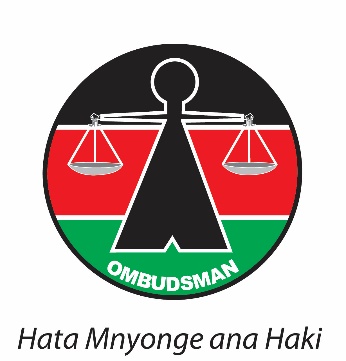 COMMISSION ON ADMINISTRATIVE JUSTICEP.O BOX 20414– 00100NAIROBITENDER FOR LEASE OF OFFICE SPACE IN MAKUENI COUNTY WOTE TOWN-CAJ/OS/03/2023-2024(SEPTEMBER 2023)DEADLINE FOR SUBMISSION: 4th October ,2023TABLE OF CONTENTSTENDER NOTICEADVERTISEMENT TENDER FOR LEASE OF OFFICE SPACE IN MAKUENI COUNTY WOTE TOWN  TENDER NO. CAJ/OS/03/ 2023-2024 ADVERTISEMENT TENDER FOR LEASE OF OFFICE SPACE IN MAKUENI COUNTY WOTE TOWN The Commission on Administrative Justice (CAJ) invites sealed tenders from eligible property owners or their authorized agents   for lease of office space in MAKUENI COUNTY WOTE TOWN  Town.Interested   eligible bidders may   download   the   tender   documents   from   CAJ Website; www.ombudsman.go.ke or Procurement Information Portal www.tenders.go.ke) at no cost. The document can also be purchased upon payment of a non-refundable fee of (kes, 1000) in cash or bankers’ cheque at the Commission on Administrative Justice Procurement Office, at West End Towers, 1st Floor ,, Waiyaki Way, Westland’s, Nairobi, during normal working hours (8 A.M - 5 P.M.)Bidders who download the tender document from the websites will be required to register the Tender at the Commission’s Head office before the submission date, to facilitate communication in case of a clarification.Prices quoted should be net inclusive of all taxes, and levies, must be in Kenya Shillings and shall remain valid for 150 days from the closing date of the tender. All bids must be accompanied by a bid security of Kenya Shillings Ten Thousand shillings (KES 10,000) from a reputable financial institution, Insurance Company or a banker’s cheque payable to the Commission on Administrative Justice, and must be valid for 150 days after bid submission deadline.Completed Tender documents in a plain sealed outer envelope enclosing separately sealed   envelopes (in “Original” and   “Copy”)   all   clearly   marked   Tender No. CAJ/OS/03/ 2023/2024 as per instructions in the tender documents and addressed to: The Commission Secretary,Commission on Administrative Justice West End Towers, Waiyaki way 1st Floor, NairobiShould be deposited in the tender box at Commission on Administrative JusticeOffices, West End Towers on Waiyaki way 1st Floor, Nairobi so as to be received on or before 4th  October, 2023 at 12.00 (noon). Bids received after 12.00 noon shall be rejected.  Tenders will be opened immediately thereafter in the presence of the Candidates or their representatives who choose to attend at the CAJ’S Haki Centre at 12.00 Noon.Mercy K Wambua (OGW)Commission Secretary PART 1 - TENDERING PROCEDURESSECTION I - INSTRUCTIONS TO TENDERERSA	General ProvisionsScope of Tender and Definitions 1.1 The Procuring Entity as deﬁne in the Appendix to Conditions of Contract invites tenders for leasing of the real estate facilities, plant/equipment or vehicles and, if applicable, any related services incidental thereto, as speciﬁed in Section VII, Schedule of Requirements. The name, identiﬁcation, and number of lots (contracts) of this Tender Document are speciﬁed in the TDS.Throughout this tendering document:The term “in writing” means communicated in written form (e.g. by mail, e-mail, fax, including if speciﬁed in the TDS, distributed or received through the electronic-procurement system used by the Procuring Entity) with proof of receipt;If the context so requires, “singular” means “plural” and vice versa;“Day” means calendar day, unless otherwise speciﬁed as “Business Day”. A Business Day is any day that is an ofﬁcial working day of the Procuring Entity. It excludes ofﬁcial public holidays.Fraud and CorruptionThe Procuring Entity requires compliance with the provisions of the Public Procurement and Asset Disposal Act, 2015, Section 62 “Declaration not to engage in corruption”. The tender submitted by a person shall include a declaration that the person shall not engage in any corrupt or fraudulent practice and a declaration that the person or his or her sub- contractors are not debarred from participating in public procurement proceedings.The Procuring Entity requires compliance with the provisions of the Competition Act 2010, regarding collusive practices in contracting. Any tenderer found to have engaged in collusive conduct shall be disqualiﬁed and criminal and/or civil sanctions may be imposed. To this effect, Tenders shall be required to complete and sign the “Certiﬁcate of Independent Tender Determination” annexed to the Form of Tender.Unfair Competitive Advantage - Fairness and transparency in the tender process require that the ﬁrms or their Afﬁliates competing for a speciﬁc assignment do not derive a competitive advantage from having provided consulting services related to this tender. To that end, the Procuring Entity shall indicate in the Data Sheet and make available to all the ﬁrms together with this tender document all information that would in that respect give such ﬁrm any unfair competitive advantage over competing ﬁrms.Tenderers shall permit and shall cause their agents (where declared or not), subcontractors, sub-consultants, service providers, suppliers, and their personnel, to permit the Procuring Entity to inspect all accounts, records and other documents relating to any initial selection process, prequaliﬁcation process, tender submission, proposal submission, and contract performance (in the case of award), and to have them audited by auditors appointed by the Procuring Entity.Eligible TenderersA Tenderer may be a ﬁrm that is a private entity, a state-owned enterprise or institution subject to ITT 4.6, or any combination of such entities in the form of a joint venture (JV) under an existing agreement or with the intent to enter into such an agreement supported by a letter of intent. In the case of a joint venture, all members shall be jointly and severally liable for the execution of the entire Contract in accordance with the Contract terms. The JV shall nominate a Representative who shall have the authority to conduct all business for and on behalf of any and all the members of the JV during the Tendering process and, in the event the JV is awarded the Contract, during contract execution. A ﬁrm that is a Tenderer (either individually or as a JV member) may participate in more than one Tender, offering different items that meet the requirements of the Lease. A ﬁrm that is not a Tenderer or a JV member, may participate as a subcontractor in more than one Tender. Members of a joint venture may not also make an individual tender, be a subcontractor in a separate tender or be part of another joint venture for the purposes of the same Tender. The maximum number   members shall be speciﬁed in the TDS.Public Ofﬁcers of the Procuring Entity, their Spouses, Child, Parent, Brothers or Sister. Child, Parent, Brother or Sister of a Spouse, their business associates or agents and ﬁrms/organizations in which they have a substantial or controlling interest shall not be eligible to tender or be awarded a contract. Public Ofﬁcers are also not allowed to participate in any procurement proceedings.A Tenderer shall not have a conﬂict of interest. Any Tenderer found to have a conﬂict of interest shall be disqualiﬁed. A Tenderer may be considered to have a conﬂict of interest for the purpose of this Tendering process, if the Tenderer:Directly or indirectly controls, is controlled by or is under common control with another Tenderer; orReceives or has received any direct or indirect subsidy from another Tenderer; orHas the same legal representative as another Tenderer; orHas a relationship with another Tenderer, directly or through common third parties, that puts it in a position to inﬂuence the Tender of another Tenderer, or inﬂuence the decisions of the Procuring Entity regarding this Tendering process; orOr any of its afﬁliates participated as a consultant in the preparation of the design or technical speciﬁcations of the works that are the subject of the Tender; orOr any of its afﬁliates has been hired (or is proposed to be hired) by the Procuring Entity or Procuring Entity for the Contract implementation; orwould be providing Lease Items, works, or non-consulting services resulting from or directly related to consulting services for the preparation or implementation of the project speciﬁed in the TDS ITT 2.1 that it provided or were provided by any afﬁliate that directly or indirectly controls, is controlled by, or is under common control with that ﬁrm; orhas a close business or family relationship with a professional staff of the Procuring Entity who:are directly or indirectly involved in the preparation of the tendering document or speciﬁcations of the Contract, and/or the Tender evaluation process of such Contract; orwould be involved in the implementation or supervision of such Contract unless the conﬂict stemming from such relationship p has been resolved in a manner acceptable to the Procuring Entity throughout the Tendering process and execution of the Contract.A Tenderer shall not be involved in corrupt, coercive, obstructive, collusive, or fraudulent practice. A tenderer that is proven to have been involved in any of these practices shall be automatically disqualiﬁed and would not be awarded a contract.A ﬁrm that is a Tenderer (either individually or as a JV member) may participate in more than one Tender, offering different items that meet the requirements of the Lease. A ﬁrm that is not a Tenderer or a JV member, may participate as a subcontract or in more than one Tender.A Tenderer may have the nationality of any country, subjecttotherestrictionspursuanttoITT4.9.ATenderer shall be deemed to have the nationality of a country if the Tenderer is constituted, incorporated or registered in and operates in conformity with the provisions of the laws of that country, as evidenced by its articles of incorporation (or equivalent documents of constitution or association) and its registration documents, as the case may be. This criterion also shall apply to the determination of the nationality of proposed subcontractors or sub- consultants for any part of the Contract including related Services.A Tenderer that has been debarred by the PPRA from participating in public procurement shall be ineligible to be prequaliﬁed for a tender or be awarded a contract. The list of debarred ﬁrms and individuals is available from the website of PPRA www.ppra.go.ke.Tenderers that are state-owned enterprises or institutions may be eligible to compete and be awarded a Contract(s) only if they are (i) a legal public entity of the state Government and/or public administration, (ii) ﬁnanciallyautonomousandnotreceivinganysigniﬁcantsubsidiesorbudget support from any public entity or Government, and (iii) operating under commercial law and vested with legal rights and liabilities similar to any commercial enterprise to enable it compete with ﬁrms in the private sector on an equal basis.Firms and individuals may be ineligible if their countries of origin (a) as a matter of law or ofﬁcial regulations, Kenya prohibits commercial relations with that country, or (b) by an act of compliance with a decision of the United Nations Security Council taken under Chapter VII of the Charter of the United Nations, Kenya prohibits any import of Lease Items or contracting for supply of Lease Items or services from that country, or any payments to any country, person, or entity in that country. A tenderer shall provide such documentary evidence of eligibility satisfactory to the Procuring Entity, as the Procuring Entity shall reasonably request.For purposes of granting a margin of preference, a tender is considered a national tenderer if it is registered in Kenya, has more than 51 percent ownership by nationals of Kenya and if it does not subcontract foreign contractors more than 10 percent of the contract price, excluding provisional sums. JVs are considered as national tenderers and eligible for national preference only if the individual member ﬁrms are registered in Kenya or have more than 51percent ownership by nationals of Kenya, and the JV shall be registered in Kenya. The JV shall not subcontract to foreign ﬁrms more than10 percent of the contract price, excluding provisional sums.Tenderers shall provide the qualiﬁcation information statement that the tenderer (including all members of a joint venture and subcontractors) is not associated, or have been associated in the past, directly or indirectly, with a ﬁrm or any of its afﬁliates which have been engaged by the Procuring entity to provide consulting services for the preparation of the design, speciﬁcations, and other documents to be used for the procurement of the Leases under this Invitation for tenders.The Competition Act of Kenya requires that ﬁrms wishing to tender as Joint Venture undertakings which may prevent, distort or lessen competition in provision of services are prohibited unless they are exempt in accordance with the provisions of Section 25 of the Competition Act, 2010. JVs will be required to seek for exemption from the Competition Authority. Exemption shall not be a condition for tender, but it shall be a condition of contract award and signature. A JV tenderer shall be given opportunity to seek such exemption as a condition of award and signature of contract. Application for exemption from the Competition Authority of Kenya may be accessed from thewebsitewww.cak.go.ke.A Kenyan tenderer shall provide evidence of having fulﬁlled his/her tax obligations by producing a valid tax clearance certiﬁcate or tax exemption certiﬁcate issued by the Kenya Revenue Authority.Eligible Lease Items and Related ServicesAll the Lease Items and Related Services to be supplied under the Contract and ﬁnanced by the Procuring Entity shall have their origin from Eligible Countries in accordance with ITT 3.8.For purposes of this ITT, the term “Lease Items” includes, landed properties, buildings and related accommodations, vessels (land, air and sea), vehicles, machinery, plant and equipment, “related services” including services such as insurance, installation, training, and maintenance.The term “origin” means the country where the Lease Items have been sourced from, manufactured, processed, or assembled.A lease item may be considered ineligible it has items, works and production processes with characteristics that have been declared by the relevant national environmental protection agency or by other competent authority as harmful to human beings and to the environment shall not be eligible for procurement.B.	Contents of Tendering DocumentSections of Tendering DocumentThe tendering document consist of Parts1, 2, and 3, which include all the sections indicated below, and should be read in conjunction with any Addenda issued in accordance with ITT 10.PART 1 Tendering ProceduresSection I- Instructions to Tenderers (ITT)Section II - Tendering Data Sheet (TDS)Section III – Evaluation and Qualiﬁcation CriteriaSection IV- Tendering FormsPART 2 Supply RequirementsSection V - Schedule of RequirementsPART 3 ContractSection VI-General Conditions of Contract (GCC)Section VII-Special Conditions of Contract (SCC)Section VIII-Contract FormsThe Speciﬁc Procurement Notice, Invitation to Tenders Notice, issued by the Procuring Entity is not part of this tendering document.Unless obtained directly from the Procuring Entity, the Procuring Entity is not responsible for the completeness of the document, responses to requests for clariﬁcation, the Minutes of the pre-Tender meeting (if any), or Addenda to the tendering document in accordance with ITT 10. In case of any contradiction, documents obtained directly from the Procuring Entity shall prevail.The Tenderer is expected to examine all instructions, forms, terms, and speciﬁcations in the tendering document and to furnish with its Tender all information or documentation as is required by the tendering document.Clariﬁcation of Tendering DocumentA Tenderer requiring any clariﬁcation of the tendering document shall contact the Procuring Entity in writing at the Procuring Entity's address speciﬁed in the TDS. The Procuring Entity will respond in writing to any request for clariﬁcation, provided that such request is received prior to the deadline for submission of Tenders within a period speciﬁed in the TDS. The Procuring Entity shall forward copies of its response to all Tenderers who have acquired the tendering document in accordance with ITT 6.3, including a description of the inquiry but without identifying its source. If so speciﬁed in the TDS, the Procuring Entity shall also promptly publish its response at the web page identiﬁed in the TDS. Should the clariﬁcation result in changes to the essential elements of the tendering document, the Procuring Entity shall amend the tendering document following the procedure under ITT8 and ITT 22.2.Amendment of Tendering DocumentAt any time prior to the deadline for submission of Tenders, the Procuring Entity may amend the tendering document by issuing addenda.Any addendum issued shall bepartofthetenderingdocumentandshallbecommunicatedinwritingtoallwho have obtained the tendering document from the Procuring Entity in accordance with ITT 6.3. The Procuring Entity shall also promptly publish the addendum on the Procuring Entity's webpage in accordance with ITT 7.1.To give prospective Tenderers reasonable time in which to take an addendum into account in preparing their Tenders, the Procuring Entity may, at its discretion, extend the deadline for the submission of Tenders, pursuant to ITT 22.2.C.	Preparation of TendersCost of TenderingThe Tenderer shall bear all costs associated with the preparation and submission of its Tender, and the Procuring Entity shall not be responsible or liable for those costs, regardless of the conduct or outcome of the Tendering process.Language of Tender10.4	The Tender, as well as all correspondence and documents relating to the Tender exchanged by the Tenderer and the Procuring Entity, shall be written in English Language. Supporting documents and printed literature that are part of the Tender may be in another language provided they are accompanied by an accurate translation of the relevant passages into the English Language, in which case, for purposes of interpretation of the Tender, such translation shall govern.Documents Comprising the TenderThe Tender shall comprise the following:Form of Tender prepared in accordance with ITT 11;Price Schedules: completed in accordance with ITT 11 and ITT 13;Tender Security or Tender – Securing Declaration, in accordance with ITT 18.1;Alternative Tender: if permissible, in accordance with ITT 12;Authorization: written conﬁrmation authorizing the signatory of the Tender to commit the Tenderer, in accordance with ITT 29.3;Qualiﬁcations: documentary evidence in accordance with ITT 16 establishing the Tenderer qualiﬁcations to perform the Contract if its Tender is accepted;Tenderer Eligibility: documentary evidence in accordance with ITT 16 establishing the Tenderer eligibility to tender;Eligibility of Lease Items and Related Services: documentary evidence in accordance with ITT 15, establishing the eligibility of the Lease Items and Related Services to be supplied by the Tenderer;Conformity: documentary evidence in accordance with ITT 15 and 28, that the Lease Items and Related Services conform to the tendering document; andAny other document required in the TDS.In addition to the requirements under ITT 13.1, Tenders submitted by a JV shall include a copy of the Joint Venture Agreement entered into by all members. Alternatively, a letter of intent to execute a Joint Venture Agreement in the event of a successful Tender shall be signed by all members and submitted with the Tender, together with a copy of the proposed Agreement.The Tenderer shall furnish in the Form of Tender information on commissions and gratuities, if any, paid or to be paid to agents or any other party relating to this Tender.Form of Tender and Price SchedulesThe Form of Tender and Price Schedules shall be prepared using the relevant forms furnished in Section IV, Tendering Forms. The forms must be completed without any alterations to the text, and no substitutes shall be accepted except as provided under ITT 20.3. All blank spaces shall be ﬁlled in with the information requested. The Tenderer shall chronologically serialize pages of all tender documents submitted.Each item on the Schedule of Requirements must be priced separately in the Price Schedules and for full quantities required. Items not priced for full quantity on the Schedule of Requirements will be rejected. TENDERERS MAY QUOTE FOR ONE OR MORE OF THE ITEMS ON THE SCHEDULE OF REQUIREMENTS. Tenders will be evaluated and awarded on basis of each item.Where tenders are being invited for individual Items/lots (contracts) or for any combination of lots (packages), tenderers wishing to offer discounts for the award of more than one Contract shall specify so in their Tender the price reductions applicable to each Item or alternatively, to individual items. Discounts shall be submitted in accordance with ITT 13.1, provided the Tenders for all lots (contracts) are opened at the same time.All duties, taxes, and other levies payable by the Contract or under the Contract, or for any other cause, as of the date 28 days prior to the deadline for submission of Tenders, shall be included in the rates and prices and the total Tender Price submitted by the Tenderer.Alternative TendersUnless otherwise speciﬁed in the TDS, alternative Tenders shall not be considered.Tender Prices and DiscountsThe prices and discounts quoted by the Tenderer in the Form of Tender and in the Price Schedules shall conform to the requirements speciﬁed below.The price to be quoted in the Form of Tender in accordance with ITT 14.1 shall be the total price of all the items but the attachment of the Schedule of prices, excluding any discounts offered.The Tenderer shall quote any discounts and indicate the methodology for their application in the Form of Tender, in accordance with ITT 14.1.Prices quoted by the Tenderer shall be ﬁxed during the time of the Lease under the Contract and not subject to variation on any account, unless otherwise speciﬁed in the TDS. A Tender submitted with an adjustable price quotation shall be treated as non-responsive and shall be rejected, pursuant to ITT 29. However, if in accordance with the TDS, prices quoted by the Tenderer shall be subject to adjustment during the Lease under the Contract, a Tender submitted with a ﬁxed price quotation shall not be rejected, but the price adjustment shall be treated as zero.If so speciﬁed in ITT 1.1, Tenders are being invited for individual lots (contracts) or for any combination of lots (packages). Prices quoted shall correspond to 100 % of the items speciﬁed for each lot and to 100% of the quantities speciﬁed for each item of a lot. Tenderers wishing to offer discounts for the award of more than one Contract shall specify in their Tender the price reductions applicable to each package, or alternatively, to individual Contracts with in the package. Discounts shall be submitted in accordance with ITT 14.4 provided the Tenders for all lots (contracts) are opened at the same time.Prices shall be quoted as speciﬁed in each Price Schedule included in Section IV, Tendering Forms. The disaggregation of price components is required solely for the purpose of facilitating the comparison of Tenders by the Procuring Entity. This shall not in any way limit the Procuring Entity's right to contract on any of the terms offered. The Tenderer may obtain insurance services from any eligible country in accordance with ITT 3, Eligible Tenders. The tender shall include Related Services required to maintain the leased item as speciﬁed in the Schedule of Requirements (inclusive of any applicable taxes).Currencies of Tender and PaymentThe currency(ies) of the Tender and the currency(ies) of payments shall be the same. The Tenderer shall quote in Kenya shillings unless otherwise speciﬁed in the TDS.Documents Establishing the Eligibility and Conformity of the Lease Items and Related Services.To establish the eligibility of the lease items and Related Services in accordance with ITT 5, Tenderers shall complete the country of origin declarations in the Price Schedule Forms, included in Section IV, Tendering Forms.To establish the conformity of the Lease items and Related Services to the tendering document, the Tenderer shall furnish as part of its Tender the documentary evidence that the Lease Items conform to the technical speciﬁcations and standards speciﬁed in Section VII, Schedule of Requirements.The documentary evidence may be in the form of literature, drawings or data, and shall consist of a detailed item by item description of the essential technical and performance characteristics of the Lease Items and Related Services, demonstrating substantial responsiveness of the Lease Items and Related Services to the technical speciﬁcation, and if applicable, a statement of deviations and exceptions to the provisions of the Section VII, Schedule of Requirements.The Tenderer shall also furnish a list giving full particulars, including available sources and current prices of spare parts, special tools, etc., necessary for the proper and continuing functioning of the Lease Items during the period speciﬁed in the TDS following commencement of the use of the Lease Items by the Procuring Entity.Standards for workmanship, process, material, and equipment, as well as references to brand names or catalogue numbers speciﬁed by the Procuring Entity in the Schedule of Requirements, are intended to be descriptive only and not restrictive. The Tenderer may offer other standards of quality, brand names, and/or catalogue numbers, provided that it demonstrates, to the Procuring Entity's satisfaction, that the substitutions ensure substantial equivalence or are superior to those speciﬁed in the Section VII, Schedule of Requirements.Documents Establishing the Eligibility and Qualiﬁcations of the TendererTo establish Tenderer eligibility in accordance with ITT 4, Tenderers shall complete the Form of Tender, included in Section IV, Tendering Forms.The documentary evidence of the Tenderer qualiﬁcations to perform the Contract if its Tender is accepted shall establish to the Procuring Entity's satisfaction:that, if required in the TDS, a Tenderer that does not own the Lease Items it offers shall submit the Owner's Authorization using the form included in Section IV, Tendering Forms to demonstrate that it has been duly authorized by the Owner of the Lease Items.that, if required in the TDS, in case of a Tenderer not doing business within Kenya, the Tenderer is or will be (if awarded the Contract) represented by an Agent in the country equipped and able to carry out the related services of the leased items as obligations prescribed in the Conditions of Contract and/or Technical Speciﬁcations; andthat the Tenderer meets each of the qualiﬁcation criterion speciﬁed in Section III, Evaluation and Qualiﬁcation Criteria.Tenderers shall be asked to provide, as part of the data for qualiﬁcation, such information, including details of ownership, as shall be required to determine whether, according to the classiﬁcation established by the Procuring Entity, a particular lessor or group of lessors qualiﬁes for a margin of preference. Further the information will enable the Procuring Entity identify any actual or potential conﬂict of interest in relation to the procurement and/or contract management processes, or a possibility of collusion between tenderers, and thereby help to prevent any corrupt inﬂuence in relation to the procurement process or contract management.The purpose of the information described in ITT 16.3 above overrides any claims to conﬁdentiality which a tenderer may have. There can be no circumstances in which it would be justiﬁed for a tenderer to keep information relating to its ownership and control conﬁdential where it is tendering to undertake public sector work and receive public sector funds. Thus, conﬁdentiality will not be accepted by the Procuring Entity as a justiﬁcation for a Tenderer's failure to disclose, or failure to provide required information on its ownership and control.The Tenderer shall provide further documentary proof, information or authorizations that the Procuring Entity may request in relation to ownership and control which in formation on any changes to the information which was provided by the tenderer under ITT 16.3. The obligations to require this information shall continue for the duration of the procurement process and contract performance and after completion of the contract, if any change to the information previously provided may reveal a conﬂict of interest in relation to the award or management of the contract.All information provided by the tenderer pursuant to these requirements must be complete, current and accurate as at the date of provision to the Procuring Entity. In submitting the information required pursuant to these requirements, the Tenderer shall warrant that the information submitted is complete, current and accurate as at the date of submission to the Procuring Entity.If a tenderer fails to submit the information required by these requirements, its tenderer will be rejected. Similarly, if the Procuring Entity is unable, after taking reasonable steps, to verify to a reasonable degree the information submitted by a tenderer pursuant to these requirements, then the tender will be rejected.If information submitted by a tenderer pursuant to these requirements, or obtained by the Procuring Entity (whether through its own enquiries, through notiﬁcation by the public or otherwise), shows any conﬂict of interest which could materially and improperly beneﬁt the tenderer in relation to the procurement or contract management process, then:If the procurement process is still ongoing, the tenderer will be disqualiﬁed from the procurement process.If the contract has been awarded to that tenderer, the contract award will be set aside.the tenderer will be referred to the relevant law enforcement authorities for investigation of whether the tenderer or any other persons have committed any criminal offence.If a tenderer submits information pursuant to these requirements that is incomplete, in accurate or out-of-date, or attempts to obstruct the veriﬁcation process, then the consequences ITT 16.8 will ensue unless the tenderer can show to the reasonable satisfaction of the Procuring Entity that any such act was not material, or was due to genuine error which was not attributable to the intentional act, negligence or recklessness of the tenderer.Period of Validity of TendersTenders shall remain valid for the Tender Validity period speciﬁed in the TDS. The Tender Validity period starts from the date ﬁxed for the Tender submission deadline (as prescribed by the Procuring Entity in accordance with ITT 22.1). A Tender valid for a shorter period shall be rejected by the Procuring Entity as non-responsive.In exceptional circumstances, prior to the expiration of the Tender validity period, the Procuring Entity may request Tenderers to extend the period of validity of their Tenders. The request and the responses shall be made in writing. If a Tender Security is requested in accordance with ITT 19, it shall also be extended for a corresponding period. A Tenderer may refuse the request without forfeiting its Tender Security. A Tenderer granting the request shall not be required or permitted to modify its Tender, except as provided in ITT 18.3.Tender SecurityThe Tenderer shall furnish as part of its Tender, either a Tender-Securing Declaration or a Tender Security, as speciﬁed in the TDS, in original form and, in the case of a Tender Security, in the amount and currency speciﬁed in the TDS. In this case a Tender-Securing Declaration or a Tender Security shall be for each item. Alternatively, a tenderer may aggregate all the Items tendered for and provide one Tender-Securing Declaration or a Tender Security in the required amounts, as the case may be.A Tender Securing Declaration shall use the form included in Section IV, Tendering Forms.If a Tender Security is speciﬁed pursuant to ITT 19.1, the Tender Security shall be a demand bank guarantee in any of the following forms at the Tenderer option:cash;a bank guarantee;a guarantee by an insurance company registered and licensed by the Insurance Regulatory Authority listed by the Authority; ora guarantee issued by a ﬁnancial institution approved and licensed by the Central Bank of Kenya.Any other form speciﬁed in the TDS.If an unconditional guarantee is issued by a non-Bank ﬁnancial institution located outside Kenya, the issuing non-Bank ﬁnancial institution shall have a correspondent ﬁnancial institution located in Kenya to make it enforceable unless the Procuring Entity has agreed in writing, prior to Tender submission, that a correspondent ﬁnancial institution is not required. In the case of a bank guarantee, the Tender Security shall be submitted either using the Tender Security Form included in Section IV, Tendering Forms, or in another substantially similar format approved by the Procuring Entity prior to Tender submission. The Tender Security shall be valid for twenty-eight (28) days beyond the original validity period of the Tender, or beyond any period of extension if requested under ITT 18.2.If a Tender Security is speciﬁed pursuant to ITT 19.1, any Tender not accompanied by a substantially responsive Tender Security shall be rejected by the Procuring Entity as non-responsive.If a Tender Security is speciﬁed pursuant to ITT 19.1, the Tender Security of unsuccessful Tenderers shall be returned as promptly as possible upon the successful Tenderer signing the Contract and furnishing the Performance Security pursuant to ITT 46.The Tender Security of the successful Tenderer shall be returned as promptly as possible once the successful Tenderer has signed the Contract. The Procurement Entity shall also return tender security to the tenderers where;The procurement proceedings are terminatedAll tenders were determined non-responsive andWhere a bidder decline to extent the tender validity period.The Tender Security may be forfeited or the Tender Securing Declaration executed:If a Tenderer withdraws its Tender during the period of Tender validity speciﬁed by the Tenderer in the Form of Tender, or any extension thereto provided by the Tenderer; orIf the successful Tenderer fails to sign the Contract in accordance with ITT 45; orFurnish or make available the Leased items.The Tender Security or Tender- Securing Declaration of a JV must be in the name of the JV that submits the Tender. If the JV has not been legally constituted into a legally enforceable JV at the time of Tendering, the Tender Security or Tender-Securing Declaration shall be in the names of all future members as named in the letter of intent referred to in ITT 4.1 and ITT 11.2.Where the Tender-Securing Declaration is executed the Procuring Entity will recommend to the PPRA that PPRA debars the Tenderer from participating in public procurement as provided in the law.A tenderer shall not issue a tender security to guarantee itself.Format and Signing of TenderThe Tenderer shall prepare one original of the documents comprising the Tender as described in ITT 11 and clearly mark it “ORIGINAL.” Alternative Tenders, if permitted in accordance with ITT 13, shall be clearly marked “ALTERNATIVE.” In addition, the Tenderer shall submit copies of the Tender, in the number speciﬁed in the TDS and clearly mark them “COPY.” In the event of any discrepancy between the original and the copies, the original shall prevail.Tenderers shall mark as “CONFIDENTIAL” information in their Tenders which is conﬁdential to their business. This may include proprietary information, trade secrets, or commercial or ﬁnancially sensitive information.The original and all copies of the Tender shall be typed or written in indelible ink and shall be signed by a person duly authorized to sign on behalf of the Tenderer. This authorization shall consist of a written conﬁrmation as speciﬁed in the TDS and shall be attached to the Tender. The name and position held by each person signing the authorization must be typed or printed below the signature. All pages of the Tender where entries or amendments have been made shall be signed or initialed by the person signing the Tender.In case the Tenderer is a JV, the Tender shall be signed by an authorized representative of the JV on behalf of the JV, and so as to be legally binding on all the members as evidenced by a power of attorney signed by their legally authorized representatives.Any inter-lineation, erasures, or over writing shall be valid only if they are signed or initialed by the person signing the Tender.Submission and Opening of TendersSealing and Marking of TendersThe Tenderer shall deliver the Tender in a single sealed envelope, or in a single sealed package, or in a single sealed container bearing the name and Reference number of the Tender, addressed to the Procuring Entity and a warning not to open before the time and date for Tender opening date. Within the single envelope, package or container, the Tenderer shall place the following separate, sealed envelopes:in an envelope or package or container marked “ORIGINAL”, all documents comprising the Tender, as described in ITT11; andin an envelope or package or container marked “COPIES”, all required copies of the Tender; andif alternative Tenders are permitted in accordance with ITT 13, and if relevant:in an envelope or package or container marked “ORIGINAL –ALTERNATIVE TENDER”, the alternative Tender; andin the envelope or package or container marked “COPIES- ALTERNATIVE TENDER”, all required copies of the alternative Tender.The inner envelopes or packages or containers shall:bear the name and address of the Procuring Entity.Bear the name and address of the Tenderer; andBear the name and Reference number of the Tender.If an envelope or package or container is not sealed and marked as required, the Procuring Entity will assume no responsibility for the misplacement or premature opening of the Tender. Tenders that are misplaced or opened prematurely will not be accepted.Deadline for Submission of TendersTenders must be received by the Procuring Entity at the address and no later than the date and time speciﬁed in the TDS. When so speciﬁed in the TDS, Tenderers shall have the option of submitting their Tenders electronically. Tenderers submitting Tenders electronically shall follow the electronic Tender submission procedures speciﬁed in the TDS.The Procuring Entity may, at its discretion, extend the deadline for the submission of Tenders by amending the tendering document in accordance with ITT 8, in which case all rights and obligations of the Procuring Entity and Tenderers previously subject to the deadline shall thereafter be subject to the deadline as extended.Late TendersThe Procuring Entity shall not consider any Tender that arrives after the deadline for submission of Tenders, in accordance with ITT 22. Any Tender received by the Procuring Entity after the deadline for submission of Tenders shall be declared late, rejected, and returned unopened to the Tenderer.Withdrawal, Substitution, and Modiﬁcation of TendersA Tenderer may withdraw, substitute, or modify its Tender after it has been submitted by sending a written notice, duly signed by an authorized representative, and shall include a copy of the authorization (the power of attorney) in accordance with ITT 20.3, (except that withdrawal notices do not require copies). The corresponding substitution or modiﬁcation of the Tender must accompany the respective written notice. All notices must be:prepared and submitted in accordance with ITT 20 and 21 (except that withdrawal notices do not require copies), and in addition, the respective envelopes shall be clearly marked “WITHDRAWAL,” “SUBSTITUTION,” or “MODIFICATION;” andreceived by the Procuring Entity prior to the deadline prescribed for submission of Tenders, in accordance with ITT 22.Tenders requested to be withdrawn in accordance with ITT 24.1 shall be returned unopened to the Tenderers.No Tender may be withdrawn, substituted, or modiﬁed in the interval between the deadline for submission of Tenders and the expiration of the period of Tender validity speciﬁed by the Tenderer on the Form of Tender or any extension thereof.Tender OpeningExcept as in the cases speciﬁed in ITT 23 and ITT 24.2, the Procuring Entity shall, at the Tender opening, publicly open and read out all Tenders received by the deadline at the date, time and place speciﬁed in the TDS in the presence of Tenderers' designated representatives and anyone who chooses to attend Any speciﬁc electronic Tender opening procedures required if electronic tendering is permitted in accordance with ITT 22.1, shall be as speciﬁed in the TDS.First, envelopes marked “WITHDRAWAL” shall be opened and read out and the envelope with the corresponding Tender shall not be opened, but returned to the Tenderer. If the withdrawal envelope does not contain a copy of the “power of attorney” conﬁrming the signature as a person duly authorized to sign on behalf of the Tenderer, the corresponding Tender will be opened. No Tender withdrawal shall be permitted unless the corresponding withdrawal notice contains a valid authorization to request the withdrawal and is read out at Tender opening.Next, envelopes marked “SUBSTITUTION” shall be opened and read out and exchanged with the corresponding Tender being substituted, and the substituted Tender shall not be opened, but returned to the Tenderer. No Tender substitution shall be permitted unless the corresponding substitution notice contains a valid authorization to request the substitution and is read out at Tender opening.Next, envelopes marked “MODIFICATION” shall be opened and read out with the corresponding Tender. No Tender modiﬁcation shall be permitted unless the corresponding modiﬁcation notice contains a valid authorization to request the modiﬁcation and is read out at Tender opening.Next, all remaining envelopes shall be opened one at a time, reading out: the name of the Tenderer and whether there is a modiﬁcation; the total Tender Prices, per lot (contract) if applicable, including any discounts and alternative Tenders; the presence or absence of a Tender Security, if required; and any other details as the Procuring Entity may consider appropriate.Only Tenders, alternative Tenders and discounts that are opened and read out at Tender opening shall be considered further in the evaluation. The Form of Tender and the Price Schedules are to be initialed by representatives of the Procuring Entity attending Tender opening in the manner speciﬁed in the TDS.The Procuring Entity shall neither discuss the merits of any Tender nor reject any Tender (except for late Tenders, in accordance with ITT 23.1).The Procuring Entity shall prepare a record of the Tender opening that shall include, as a minimum:The name of the Tenderer and whether there is a withdrawal, substitution, or modiﬁcation;The Tender Price, per lot (contract) if applicable, including any discounts;Any alternative Tenders;The presence or absence of a Tender Security or Tender-Securing Declaration, if one was required.The Tenderers' representatives who are present shall be requested to sign the record. The omission of a Tenderer signature on the record shall not invalidate the contents and effect of the record. A copy of the opening register shall be distributed to all Tenderers upon request.Evaluation and Comparison of TendersConﬁdentialityInformation relating to the evaluation of Tenders and recommendation of contract award, shall not be disclosed to Tenderers or any other persons not ofﬁcially concerned with the Tendering process until the information on Intention to Award the Contract is transmitted to all Tenderers in accordance with ITT 40.Any effort by a Tenderer to inﬂuence the Procuring Entity in the evaluation or contract award decisions may result in the rejection of its Tender.Notwithstanding ITT 26.2, from the time of Tender opening to the time of Contract Award, if any Tenderer wishes to contact the Procuring Entity on any matter related to the Tendering process, it should do so in writing.Clariﬁcation of TendersTo assist in the examination, evaluation, comparison of the Tenders, and qualiﬁcation of the Tenderers, the Procuring Entity may, at its discretion, ask any Tenderer for a clariﬁcation of its Tender. Any clariﬁcation submitted by a Tenderer in respect to its Tender and that is not in response to a request by the Procuring Entity shall not be considered. The Procuring Entity's request for clariﬁcation and the response shall be in writing. No change, including any voluntary increase or decrease, in the prices or substance of the Tender shall besought, offered, or permitted, except to conﬁrm the correction of arithmetic errors discovered by the Procuring Entity in the Evaluation of the Tenders, in accordance with ITT 31.If a Tenderer does not provide clariﬁcations of its Tender by the date and time set in the Procuring Entity's request for clariﬁcation, its Tender may be rejected.Deviations, Reservations, and OmissionsDuring the evaluation of Tenders, the following deﬁnitions apply:“Deviation” is a departure from the requirements speciﬁed in the Tendering document;“Reservation” is the setting of limiting conditions or withholding from complete acceptance of the requirements speciﬁed in the tendering document; and“Omission” is the failure to submit part or all of the information or documentation required in the tendering document.Determination of ResponsivenessThe Procuring Entity's determination of a Tender's responsiveness is to be based on the contents of the Tender itself, as deﬁned in ITT 11.A substantially responsive Tender is one that meets the requirements of the tendering document without material deviation, reservation, or omission. A material deviation, reservation, or omission is one that:If accepted, would:Affect in any substantial way the scope, quality, or performance of the Lease Items and Related Services speciﬁed in the Contract; orLimit in any substantial way, in consistent with the tendering document, the Procuring Entity's rights or the Tenderer obligations under the Contract; orif rectiﬁed, would unfairly affect the competitive position of other Tenderers presenting substantially responsive Tenders.The Procuring Entity shall examine the technical aspects of the Tender submitted in accordance with ITT 16 and ITT 17, in particular, to conﬁrm that all requirements of Section VII, Schedule of Requirements have been met without any material deviation or reservation, or omission.If a Tender is not substantially responsive to the requirements of tendering document, it shall be rejected by the Procuring Entity and may not subsequently be made responsive by correction of the material deviation, reservation, or omission.Non-conformities, Errors and OmissionsProvided that a Tender is substantially responsive, the Procuring Entity may waive any non-conformities in the Tender.Provided that a Tender is substantially responsive, the Procuring Entity may request that the Tenderer submit the necessary information or documentation, within a reasonable period of time, to rectify nonmaterial non- conformities or omissions in the Tender related to documentation requirements. Such omission shall not be related to any aspect of the price of the Tender. Failure of the Tenderer to comply with the request may result in the rejection of its Tender.Provided that a Tender is substantially responsive, the Procuring Entity shall rectify quantiﬁable nonmaterial non-conformities related to the Tender Price. To this effect, the Tender Price shall be adjusted, for comparison purposes only, to reﬂect the price of a missing or non-conforming item or component in the manner speciﬁed in the TDS.Correction of Arithmetical ErrorsThe tender sum as submitted and read out during the tender opening shall be absolute and ﬁnal and shall not be the subject of correction, adjustment or amendment in anyway by any person or entity.Provided that the Tender is substantially responsive, the Procuring Entity shall handle errors on the following basis:Any error detected if considered a major deviation that affects the substance of the tender, shall lead to disqualiﬁcation of the tender as non-responsive.Any errors in the submitted tender arising from a miscalculation of unit price, quantity, subtotal and total bid price shall be considered as a major deviation that affects the substance of the tender and shall lead to disqualiﬁcation of the tender as non-responsive. andIf there is a discrepancy between words and ﬁgures, the amount in words shall prevail, unless the amount expressed in words is related to an arithmetic error, in which case the amount in ﬁgures shall prevailConversion to Single CurrencyNo conversion to single currency is expected since all tenders will be in Kenya shillings.Margin of Preference and reservationsNo Margin of Preference and Reservations shall be allowed in this tender.Evaluation of TendersThe Procuring Entity shall use the criteria and methodologies listed in this ITT and Section III, Evaluation and Qualiﬁcation criteria. No other evaluation criteria or methodologies shall be permitted. By applying the criteria and methodologies, the Procuring Entity shall determine the Most Advantageous Tender. This is the Tender of the Tenderer that meets the qualiﬁcation criteria and whose Tender has been determined to be:Substantially responsive to the tendering document; andThe lowest evaluated cost.To evaluate a Tender, the Procuring Entity shall consider the following:Price adjustment due to discounts offered in accordance with ITT 14.4;Price adjustment due to quantiﬁable non material non-conformities in accordance with ITT 30.3; andThe additional evaluation factors are speciﬁed in Section III, Evaluation and Qualiﬁcation Criteria.The estimated effect of the price adjustment provisions of the Conditions of Contract, applied over the period of the Lease Contract, shall not be considered in Tender evaluation.In the case of multiple contracts or lots, Tenderers are allowed to tender for one or more lots and the methodology to determine the lowest evaluated cost of the lot (contract) and for combinations, including any discounts offered in the Form of Tender, is speciﬁed in Section III, Evaluation and Qualiﬁcation Criteria.The Procuring Entity's evaluation of a Tender will include and consider:taxes, which will be payable on the Lease Items if a contract is awarded to the Tenderer;any allowance for price adjustment during the period of the Lease contract, if provided in the Tender.The Procuring Entity's evaluation of a Tender may require the consideration of other factors, in addition to the Tender Price quoted in accordance with ITT 14. These factors may be related to the characteristics, performance, and terms and conditions of Lease and Related Services. The effect of the factors selected, if any, shall be expressed in monetary terms to facilitate comparison of Tenders, unless otherwise speciﬁed in the TDS from amongst those set out in Section III, Evaluation and Qualiﬁcation Criteria. The criteria and methodologies to be used shall be as speciﬁed in ITT 34.2 (f).Comparison of TendersThe Procuring Entity shall compare the evaluated costs of all substantially responsive Tenders established in accordance with ITT 34.2 to determine the Tender that has the lowest evaluated cost. The comparison shall be on the basis of total cost for all Lease Items, and related services, together with prices for any required installation, training, commissioning and other services.Abnormally Low Tenders and Abnormally High Tenders Abnormally Low TendersAn Abnormally Low Tender is one where the Tender price, in combination with other elements of the Tender, appears so low that it raises material concerns as to the capability of the Tenderer in regards to the Tenderer's ability to perform the Contract for the offered Tender Price.In the event of identiﬁcation of a potentially Abnormally Low Tender, the Procuring Entity shall seek written clariﬁcations from the Tenderer, including detailed price analyses of its Tender price in relation to the subject matter of the contract, scope, proposed methodology, schedule, allocation of risks and responsibilities and any other requirements of the Tender document.After evaluation of the price analyses, in the event that the Procuring Entity determines that the Tenderer has failed to demonstrate its capability to perform the Contract for the offered Tender Price, the Procuring Entity shall reject the Tender.Abnormally High TendersAn abnormally high tender price is one where the tender price, in combination with other constituent elements of the Tender, appears unreasonably too high to the extent that the Procuring Entity is concerned that it (the Procuring Entity) may not be getting value for money or it may be paying too high a price for the contract compared with market prices or that genuine competition between Tenderers is compromised.In case of an abnormally high price, the Procuring Entity shall make a survey of the market prices, check if the estimated cost of the contract is correct and review the Tender Documents to check if the speciﬁcations, scope of work and conditions of contract are contributory to the abnormally high tenders. The Procuring Entity may also seek written clariﬁcation from the tenderer on the reason for the high tender price. The Procuring Entity shall proceed as follows:If the tender price is abnormally high based on wrong estimated cost of the contract, the Procuring Entity may accept or not accept the tender depending on the Procuring Entity's budget considerations.If speciﬁcations, scope of work and/or conditions of contract are contributory to the abnormally high tender prices, the Procuring Entity shall reject all tenders and may retender for the contract based on revised estimates, speciﬁcations, scope of work and conditions of contract, as the case may be.If the Procuring Entity determines that the Tender Price is abnormally too high because genuine competition between tenderers is compromised (often due to collusion, corruption or other manipulations), the Procuring Entity shall reject all Tenders and shall institute or cause competent Government Agencies to institute an investigation on the cause of the compromise, before retendering.Qualiﬁcation of the TendererThe Procuring Entity shall determine, to its satisfaction, whether the eligible Tenderer that is selected as having submitted the lowest evaluated cost and substantially responsive Tender, meets the qualifying criteria speciﬁed in Section III, Evaluation and Qualiﬁcation Criteria.The determination shall be based upon an examination of the documentary evidence of the Tenderer qualiﬁcations submitted by the Tenderer, pursuant to ITT 17. The determination shall not take into consideration the qualiﬁcations of other ﬁrms such as the Tenderer subsidiaries, parent entities, afﬁliates, subcontractors (other than specialized subcontractors if permitted in the tendering document), or any other ﬁrm(s) different from the Tenderer.An afﬁrmative determination shall be a prerequisite for award of the Contract to the Tenderer. A negative determination shall result in disqualiﬁcation of the Tender, in which event the Procuring Entity shall proceed to the Tenderer who offers a substantially responsive Tender with the next lowest evaluated cost to make a similar determination of that Tenderer qualiﬁcations to perform satisfactorily.Procuring Entity's Right to Accept Any Tender, and to Reject Any or All TendersThe Procuring Entity reserves the right to accept or reject any Tender, and to annul the Tendering process and reject all Tenders at any time prior to Contract Award, without there by incurring any liability to Tenderers. In case of annulment, all Tenders submitted and speciﬁcally, tender securities, shall be promptly returned to the Tenderers.Award of ContractAward Criteria38.1	The Procuring Entity shall award the Contract to the successful tenderer whose tender has been determined to be the Lowest Evaluated Tender.Notice of Intention to enter into a Contract/Notiﬁcation of awardUpon award of the contract and Prior to the expiry of the Tender Validity Period the Procuring Entity shall issue a Notiﬁcation of Intention to Enter into a Contract/Notiﬁcation of award to all tenderers which shall contain, at a minimum, the following information:The name and address of the Tenderer submitting the successful tender;The Contract price of the successful tender;a statement of the reason(s) the tender of the unsuccessful tenderer to whom the letter is addressed was unsuccessful, unless the price information in (c) above already reveals the reason;the expiry date of the Standstill Period; andinstructions on how to request a debrieﬁng and/or submit a complaint during the standstill period;Standstill PeriodThe Contract shall not be signed earlier than the expiry of a Standstill Period of 14 days to allow any dissatisﬁed tender to launch a complaint. Where only one Tender is submitted, the Standstill Period shall not apply.Where a Standstill Period applies, it shall commence when the Procuring Entity has transmitted to each Tenderer the Notiﬁcation of Intention to Enter into a Contract with the successful Tenderer.Debrieﬁng by the Procuring EntityOn receipt of the Procuring Entity's Notiﬁcation of Intention to Enter into a Contract referred to in ITT 43, an unsuccessful tenderer may make a written request to the Procuring Entity for a debrieﬁng on speciﬁc issues or concerns regarding their tender. The Procuring Entity shall provide the debrieﬁng within ﬁve days of receipt of the request. .2 Debrieﬁngs of unsuccessful Tenderers may be done in writing or verbally. The Tenderer shall bear its own costs of attending such a debrieﬁng meeting.Letter of AwardPrior to the expiry of the Tender Validity Period and upon expiry of the Standstill Period speciﬁed in ITT 42.1, upon addressing a complaint that has been ﬁled within the Standstill Period, the Procuring Entity shall transmit the Letter of Award to the successful Tenderer. The letter of award shall request the successful tenderer to furnish the Performance Security within 21 days of the date of the letter.Signing of ContractUpon the expiry of the fourteen days of the Notiﬁcation of Intention to enter into contract and upon the parties meeting their respective statutory requirements, the Procuring Entity shall send the successful Tenderer the Contract Agreement.Within fourteen (14) days of receipt of the Contract Agreement, the successful Tenderer shall sign, date, and return it to the Procuring Entity.The written contract shall be entered into within the period speciﬁed in the notiﬁcation of award and before expiry of the tender validity period.Performance SecurityWithin twenty-one (21) days of the receipt of Letter of Acceptance from the Procuring Entity, the successful Tenderer, if required, shall furnish the Performance Security in accordance with the GCC 18, using for that purpose the Performance Security Form included in Section X, Contract Forms, or another Form acceptable to the Procuring Entity. If the Performance Security furnished by the successful Tenderer is in the form of a bond, it shall be issued by a bonding or insurance company that has been determined by the successful Tenderer to be acceptable to the Procuring Entity. A foreign institution providing a bond shall have a correspondent ﬁnancial institution located in Kenya, unless the Procuring Entity has agreed in writing that a correspondent ﬁnancial institution is not required.Failure of the successful Tenderer to submit the above-mentioned Performance Security or sign the Contract shall constitute sufﬁcient grounds for the annulment of the award and forfeiture of the Tender Security. In that event the Procuring Entity may award the Contract to the Tenderer offering the next Most Advantageous Tender.Performance security shall not be required for contracts estimated to cost less than Kenya shillings ﬁve million shillings.Publication of Procurement Contract	Within fourteen days after signing the contract, the Procuring Entity shall publish the awarded contract at its notice boards and websites; and on the Website of the Authority. At the minimum, the notice shall contain the following information:name and address of the Procuring Entity;name and reference number of the contract being awarded, a summary of its scope and the selection method used;the name of the successful Tenderer, the ﬁnal total contract price, the contract duration.dates of signature, commencement and completion of contract;names of all Tenderers that submitted Tenders, and their Tender prices as read out at Tender opening.Procurement Related Complaint and Administrative Review The procedures for making a Procurement-related Complaint are as speciﬁed in the TDS.A request for administrative review shall be made in the form provided under contract forms.Section II - Tender Data Sheet (TDS)The following speciﬁc data shall complement, supplement, or amend the provisions in the Instructions to Tenderers (ITT). Whenever there is a conﬂict, the provisions herein shall prevail over those in ITT.SECTION III - EVALUATION AND QUALIFICATION CRITERIAGeneral ProvisionWherever a Tenderer is required to state a monetary amount, Tenderers should indicate the Kenya Shilling equivalent using the rate of exchange determined as follows:For business turnover or ﬁnancial data required for each Year-Exchange rate prevailing on the last day of the respective calendar year (in which the amounts for that year is to be converted) was originally established.Value of single contract- Exchange rate prevailing on the date of the contract signature.Exchange rates shall be taken from the publicly available source identiﬁed in the ITT. Any error in determining the exchange rates in the Tender may be corrected by the Procuring Entity.This section contains the criteria that the Employer shall use to evaluate tender and qualify tenderers. No other factors, methods or criteria shall be used other than speciﬁed in this tender document. The Tenderer shall provide all the information requested in the forms included in Section IV, Tendering Forms. The Procuring Entity should use the Standard Tender Evaluation Report for Goods and Works for evaluating Tenders.Evaluation and contract award CriteriaThe Procuring Entity shall use the criteria and methodologies listed in this Section to evaluate tenders and arrive at the Lowest Evaluated Tender. The tender that (i) meets the qualiﬁcation criteria, (ii) has been determined to be substantially responsive to the Tender Documents, and (iii) is determined to have the Lowest Evaluated Tender price shall be selected for award of contract.Preliminary examination for Determination of ResponsivenessThe Procuring Entity will start by examining all tenders to ensure they meet in all respects the eligibility criteria and other mandatory requirements in the ITT, and that the tender is complete in all aspects in meeting the requirements provided for in the preliminary evaluation criteria outlined below. The Standard Tender Evaluation Report Document for Goods and Works for evaluating Tenders provides very clear guide on how to deal with review of these requirements. Tenders that do not pass the Preliminary Examination will be considered non- responsive and will not be considered further.Mandatory Evaluation CriteriaBidders are required to ensure that they comply with the tender instructions on how to submit the bid documentOnly bidders that who score YES on all the above items shall be subjected to technical evaluation.[Price evaluation for each item: in addition to the criteria listed in ITT a) Technical evaluation b) Financial evaluation. c) Due diligence and recommendation for awardAny additional evaluation factors as per ITT 33.2 (e) speciﬁed as follows: N/ADeviation in payment schedule. [insert one of the following]Tenderers shall state their Tender price for the payment schedule outlined in the SCC. Tenders shall be evaluated on the basis of this base price. Tenderers are, however, permitted to state an alternative payment schedule and indicate the reduction in Tender price they wish to offer for such alternative payment schedule. The Procuring Entity may consider the alternative payment schedule and the reduced Tender price offered by the tenderer selected on the basis of the base price for the payment schedule outlined in the SCC.orThe SCC stipulates the payment schedule speciﬁed by the Procuring Entity. If a Tender deviate from the schedule and if such deviation is considered acceptable to the Procuring Entity, the Tender will be evaluated by calculating interest earned for any earlier payments involved in the terms outlined in the Tender as compared with those stipulated in the SCC, at the rate per annum [insert adjustment rate].Multiple Contracts (ITT 34.4)Multiple contracts will be permitted in accordance with ITT 34.4. Tenderers are evaluated on basis of Lots and the lowest evaluated tenderer identiﬁed for each Lot. The Procuring Entity will select one Option of the two Options listed below for award of Contracts.OPTION 1If a tenderer wins only one Lot, the tenderer will be awarded a contract for that Lot, provided the tenderer meets the Eligibility and Qualiﬁcation Criteria for that Lot.If a tenderer wins more than one Lot, the tender will be awarded contracts for all won Lots, provided the tenderer meets the aggregate Eligibility and Qualiﬁcation Criteria for all the Lots. The tenderer will be awarded the combination of Lots for which the tenderer qualiﬁes and the others will be considered for award to second lowest the tenderers.OPTION 2The Procuring Entity will consider all possible combinations of won Lots [contract(s)] and determine the combinations with the lowest evaluated price. Tenders will then be awarded to the Tenderer or Tenderers in the combinations provided the tenderer meets the aggregate Eligibility and Qualiﬁcation Criteria for all the won Lots.Alternative Tenders (ITT 12.1)An alternative if permitted under ITT 12.1, will be evaluated as follows:“A tenderer may submit an alternative Tender with or without a Tender for the base case. The Procuring Entity shall consider Tenders offered for alternatives as speciﬁed in the Technical Speciﬁcations of Section VII, Schedule of Requirements. All Tenders received, for the base case, as well as alternative Tenders meeting the speciﬁed requirements, shall be evaluated on their own merits in accordance with the same procedures, as speciﬁed in the ITT 34 to determine the Lowest Evaluated Tender.”Qualiﬁcation (ITT 35)After determining the substantially responsive Tender which offers the lowest-evaluated cost in accordance with ITT 33, and, if applicable, the assessment of any Abnormally Low or high Tender (in accordance with ITT35) the Procuring Entity shall carry out the post-qualiﬁcation of the tenderer in accordance with ITT36, using only the requirements speciﬁed. Requirements not included in the text below shall not be used in the evaluation of the Tenderer qualiﬁcations.For lease of infrastructural facilities (real estate)List the requirements (e.g. the property is in the right location, it is in good status of maintenance, there are proper services for water, power, etc., the space is adequate, access, there is case of lease litigation, etc.Make a physical check to ensure that each listed item is met. Determine if the facility is acceptable or not acceptable.For lease of plant/equipment, vehicles (movable assets)Conﬁrm the offered items meet the speciﬁcations, and the capacity, age etc.Conﬁrm their availability, etc.Financial Capability - The tenderer shall furnish documentary evidence that it meets the following ﬁnancial requirement(s): [list the requirement(s) including period]Documentary Evidence- The tenderer shall furnish documentary evidence to demonstrate that the Lease Items it offers meet the following usage requirement: [list the requirement(s)]Make a physical check to ensure that each listed item is met. Determine if the facility is acceptable or not acceptable.After determining the substantially responsive Tender which offers the lowest-evaluated price meets the requirements in Items 6.2 and 6.3 above, the Procuring Entity shall carry out the post-qualiﬁcation using the following criteria:History of non-performing lease contracts:Tenderer and each member of JV in case the Tenderer is a JV, shall demonstrate that Non-performance of a contract did not occur because of the default of the Tenderer, or the member of a JVin the last(specify years). The required information shall be furnished in the appropriate form.Pending LitigationFinancial position and prospective long-term proﬁtability of the Single Tenderer, and in the case the Tenderer is a JV, of each member of the JV, shall remain sound according to criteria established with respect to Financial Capability under Paragraph (a) above if all pending litigation will be resolved against the Tenderer. Tenderer shall provide information on pending litigations in the appropriate form.Litigation HistoryThere shall be no consistent history of court/arbitral award decisions against the Tenderer, in the last(specify years). All parties to the contract shall furnish the information in the appropriate form about any litigation or arbitration resulting from contracts completed or ongoing under its execution over the years speciﬁed. A consistent history of awards against the Tenderer or any member of a JV may result in rejection of the tender.Section IV - Tendering FormsForm of TenderTenderer Information FormTenderer JV Members Information FormPrice Schedule -Schedule of Requirements (Lease Items).Form of Tender Security – Demand GuaranteeForm of Tender Security (Insurance Guarantee)Form of Tender- Securing DeclarationOwner's AuthorizationOther Forms to be completedTenderer's Eligibility- Conﬁdential Business QuestionnaireCertiﬁcate of Independent Tender DeterminationSelf-Declaration FormAppendix 1- Fraud and CorruptionFORM OF TENDER(Amended and issued pursuant to PPRA CIRCULAR No. 02/2022)INSTRUCTIONS TO TENDERERSAll  italicized  text  is  to  help  the Tenderer  in  preparing  this  form.The  Tenderer  must  prepare  this  Form  of  Tender  on  stationery  with  its  letterhead  clearly  showing  the  Tenderer's  complete  name  and  business  address. Tenderers are reminded that this is a mandatory requirement. Tenderer  must  complete  and  sign  CERTIFICATE  OF  INDEPENDENT  TENDER  DETERMINATION  and  the  SELF  DECLARATION  FORMS OF  THE  TENDERER  as listed under (s) below.Date  of  this  Tender  submission:.............[insert  date  (as  day,  month  and  year)  of  Tender  submission]  Tender                      Name                    and                    Identiﬁcation:....................[insert                    identiﬁcation]  Alternative  No.:.............................................[insert  identiﬁcation  No  if  this  is  a  Tender  for  an  alternative]To: .................................... [Insert complete name of Procuring Entity]No reservations: We have examined and have no reservations to the Tendering document, including Addenda issued in accordance with Instructions to tenderers (ITT 7);Eligibility: We meet the eligibility requirements and have no conﬂict of interest in accordance with ITT 3;Tender/Proposal- Securing Declaration:We have not been debarred by the Authority based on execution of a Tender-Securing Declaration or Tender Securing Declaration in Kenya in accordance with ITT 3.7;Performance Security: If our Tender is accepted, we commit to obtain a performance security in accordance with the Tendering document;Conformity: We offer to lease in conformity with the Tendering Document and in accordance with the lease periods, the Lease items speciﬁed in the Schedule below:[insert completed LIST OF LEASE ITEMS AND PRICES]Tender Price: The total price of our Tender, excluding any discounts offered in item (f) below is:Option 1, in case of one lot: Total price is: ......................................[insert the total price of the Tender in words and ﬁgures, indicating the various amounts and the respective currencies];orOption 2, in case of lots: (a) Total price of each lot [insert the total price of each lot in words and ﬁgures, indicating the various amounts and the respective currencies]; and (b) Total price of all lots (sum of all lots) [insert the total price of all lots in words and ﬁgures, indicating the various amounts and the respective currencies];Discounts: The discounts offered and the methodology for their application are:The discounts offered are: [Specify in detail each discount offered.]The exact method of calculations to determine the net price after application of discounts are shown below:[Specify in detail the method that shall be used to apply the discounts];Tender Validity Period: Our Tender shall be valid for the period speciﬁed in TDS 17.1 (as amended, if applicable) from the date ﬁxed for the Tender submission deadline speciﬁed in TDS 21.1 (as amended, if applicable), and it shall remain binding upon us and may be accepted at any time before the expiration of that period;Performance Security: If our Tender is accepted, we commit to obtain a performance security in accordance with the Tendering document;Suspension and Debarment: We, along with any of our subcontractors, Lessors, consultants, manufacturers, or service providers for any part of the contract, are not subject to, and not controlled by any entity or individual that is subject to, a temporary suspension or a debarment imposed by the Procuring Entity. Further, we are not ineligible under the Kenya laws or ofﬁcial regulations or pursuant to a decision of the United Nations Security Council;State-owned enterprise or institution: [select the appropriate option and delete the other] [We are not a state- owned enterprise or institution]/ [We are a state-owned enterprise or institution but meet the requirements of ITT 3.8];Commissions, gratuities, fees: We have paid, or will pay the following commissions, gratuities, or fees with respect to the Tendering process or execution of the Contract: [insert complete name of each Recipient, its full address, the reason for which each commission or gratuity was paid and the amount and currency of each such commission or gratuity].(If none has been paid or is to be paid, indicate “none.”)Binding Contract: We understand that this Tender, together with your written acceptance thereof included in your Letter of Acceptance, shall constitute a binding contract between us, until a formal contract is prepared and executed;Procuring Entity Not Bound to Accept: We understand that you are not bound to accept the lowest evaluated cost Tender, the Most Advantageous Tender or any other Tender that you may receive; andFraud and Corruption: We here by certify that we have taken steps to ensure that no person acting for us or on our behalf engages in any type of Fraud and Corruption.Collusive practices: We hereby certify and conﬁrm that the tender is genuine, non-collusive and made with the intention of accepting the contract if awarded. To this effect we have signed the “Certiﬁcate of Independent Tender Determination” attached below.Code of Ethical Conduct: We undertake to adhere by the Code of Ethical Conduct for Persons Participating in Public Procurement and Asset Disposal Activities in Kenya, copy available from www.pppra.go.ke during the procurement process and the execution of any resulting contract.Beneﬁcial Ownership Information: We commit to provide to the procuring entity the Beneﬁcial Ownership Information in conformity with the Beneficial Ownership Disclosure Form upon receipt of notiﬁcation of intention to enter into a contract in the event we are the successful tenderer in this subject procurement proceeding. We,  the  Tenderer,  have   duly completed, signed and stamped  the  following  Forms  as  part  of  our  Tender:Tenderer's Eligibility; Conﬁdential Business Questionnaire – to establish we are not in any conﬂict to interest.Certiﬁcate of Independent Tender Determination – to declare that we completed the tender without colluding with other tenderers.Self-Declaration of the Tenderer–to declare that we will, if awarded a contract, not engage in any form of fraud and corruption.Declaration and commitment to the code of ethics for Persons Participating in Public Procurement and Asset Disposal Activities in Kenya,Further, we conﬁrm that we have read and understood the full content and scope of fraud and corruption as informed in“Appendix 1- Fraud and Corruption” attached to the Form of Tender.Name of the tenderer: *[insert complete name of the tenderer]Name of the person duly authorized to sign the Tender on behalf of the tenderer: ** [insert complete name of person duly authorized to sign the Tender]Title of the person signing the Tender: [insert complete title of the person signing the Tender]     Signature of the person named above: [insert signature of person whose name and capacity are shown above] Date signed [insert date of signing] day of [insert month], [insert year]*: In the case of the Tender submitted by a Joint Venture specify the name of the Joint Venture as tenderer.**: Person signing the Tender shall have the power of attorney given by the tenderer. The power of attorney shall be attached with the Tender Schedules.TENDERER'S ELIGIBILITY - CONFIDENTIAL BUSINESS QUESTIONNAIREInstruction to TendererTender is instructed to complete the particulars required in this Form, one form for each entity if Tender is a JV. Tenderer is further reminded that it is an offence to give false information on this Form.Tenderer's detailsGeneral and Speciﬁc DetailsSole Proprietor, provide the following details.Name in full		Age	 Nationality		Country of Origin	 Citizenship 	Partnership, provide the following details.Registered Company, provide the following details.I)	Private or public Company........................................................................................................................State the nominal and issued capital of the Company: -Nominal Kenya Shillings (Equivalent).......................................................................................................Issued Kenya Shillings (Equivalent)...........................................................................................................Give details of Directors as follows.DISCLOSURE OF INTEREST - Interest of the Firm in the Procuring Entity.Are there any person/persons in…………………… (Name of Procuring Entity) who has/have an interest or relationship in this ﬁrm? Yes/No………………………If yes, provide details as follows.Conﬂict of interest disclosureCertiﬁcationOn behalf of the Tenderer, I certify that the information given above is complete, current and accurate as at the date of submission.Full Name	 Title or Designation		(Signature)	(Date)CERTIFICATE OF INDEPENDENT TENDER DETERMINATIONI, the undersigned, in submitting the accompanying Letter of Tender to the			[Name of Procuring Entity] for:	[Name and number of tender] in response to the request for tenders made by:		[Name of Tenderer] do hereby make the following statements that I certify to be true and complete in every respect:I certify, on behalf of	[Name of Tenderer] that:I have read and I understand the contents of this Certiﬁcate;I understand that the Tender will be disqualiﬁed if this Certiﬁcate is found not to be true and complete in every respect;I am the authorized representative of the Tenderer with authority to sign this Certiﬁcate, and to submit the Tender on behalf of the Tenderer;For the purposes of this Certiﬁcate and the Tender, I understand that the word “competitor” shall include any individual or organization, other than the Tenderer, whether or not afﬁliated with the Tenderer, who:Has been requested to submit a Tender in response to this request for tenders;could potentially submit a tender in response to this request for tenders, based on their qualiﬁcations, abilities or experience;The Tenderer discloses that [check one of the following, as applicable]:The Tenderer has arrived at the Tender independently from, and without consultation, communication, agreement or arrangement with, any competitor;The Tenderer has entered into consultations, communications, agreements or arrangements with one or more competitors regarding this request for tenders, and the Tenderer discloses, in the attached document(s), complete details thereof, including the names of the competitors and the nature of, and reasons for, such consultations, communications, agreements or arrangements;In particular, without limiting the generality of paragraphs (5) (a) or (5) (b) above, there has been no consultation, communication, agreement or arrangement with any competitor regarding:prices;methods, factors or formulas used to calculate prices;the intention or decision to submit, or not to submit, a tender; orthe submission of a tender which does not meet the speciﬁcations of the request for Tenders; except as speciﬁcally disclosed pursuant to paragraph (5) (b) above;In addition, there has been no consultation, communication, agreement or arrangement with any competitor regarding the quality, quantity, speciﬁcations or delivery particulars of the works or services to which this request for tenders relates, except as speciﬁcally authorized by the procuring authority or as speciﬁcally disclosed pursuant to paragraph (5) (b) above;The terms of the Tender have not been, and will not be, knowingly disclosed by the Tenderer, directly or indirectly, to any competitor, prior to the date and time of the ofﬁcial tender opening, or of the awarding of the Contract, whichever comes ﬁrst, unless otherwise required by law or as speciﬁcally disclosed pursuant to paragraph (5) (b) above.Name	 Title		 Date		[Name, title and signature of authorized agent of Tenderer and Date]SELF-DECLARATION FORMS FORM SD1SELF DECLARATION THAT THE PERSON/TENDERER IS NOT DEBARRED IN THE MATTER OF THE PUBLIC PROCUREMENT AND ASSET DISPOSAL ACT 2015.I, ……………………………………., of Post Ofﬁce Box …….………………………. being a resident of………………………………….. in the Republic of ……………………………. do hereby make a statement as follows: -THAT I am the Company Secretary/ Chief Executive/Managing Director/Principal Ofﬁcer/Director of………....……………………………….. (insert name of the Company) who is a Bidder in respect of Tender No.…………………...for……………………... (insert tender title/description) for……………………. (insert name of the Procuring entity) and duly authorized and competent to make this statement.THAT the aforesaid Bidder, its Directors and subcontractors have not been debarred from participating in procurement proceeding under Part IV of the Act.THAT what is deponed to here in above is true to the best of my knowledge, information and belief.…………………………………	……………………………	……………………… (Title)		(Signature)		(Date)Bidder's Ofﬁcial StampFORM SD2SELF DECLARATION THAT THE PERSON/TENDERER WILL NOT ENGAGE IN ANY CORRUPT OR FRAUDULENT PRACTICE.I, ……………….....................................……………………. of P. O. Box ………………………. being a resident of………………………………….. in the Republic of ………………. do hereby make a statement as follows: -THAT I am the Chief Executive/Managing Director/Principal Ofﬁcer/Director of………....................................………………… (insert name of the Company) who is a Bidder in respect of Tender No. …………………... for…………………….. (insert tender title/description) for ……………… (insert name of the Procuring entity)and duly authorized and competent to make this statement.THAT the aforesaid Bidder, its servants and/or agents /subcontractors will not engage in any corrupt or fraudulent practice and has not been requested to pay any inducement to any member of the Board, Management, Staff and/or employees and/or agents of……………………... (insert name of the Procuring entity) which is the procuring entity.THAT the aforesaid Bidder, its servants and/or agents /subcontractors have not offered any inducement to any member of the Board, Management, Staff and/or employees and/or agents of……………………... (name of the procuring entity).THAT the aforesaid Bidder will not engage /has not engaged in any corrosive practice with other bidders participating in the subject tender.THAT what is deponed to here in above is true to the best of my knowledge information and belief.…………………………………	……………………………	……………………… (Title)		(Signature)		(Date)Bidder's Ofﬁcial StampDECLARATION AND COMMITMENT TO THE CODE OF ETHICSI……………………..........................................................................……………. (person) on behalf of (Name of the Business/ Company/Firm) ……………………………………………………. declare that I have read and fully understood the contents of the Public Procurement & Asset Disposal Act, 2015, Regulations and the Code of Ethics for persons participating in Public Procurement and Asset Disposal Activities in Kenya and my responsibilities under the Code.I do hereby commit to abide by the provisions of the Code of Ethics for persons participating in Public Procurement and Asset Disposal.Name of Authorized signatory…………….....................................................………………………………. Sign……………..............................................................………………………………….….......................................Position……………………………………………….…………………………………….…......................................Ofﬁce address…………………………………………….....................…. Telephone………………………….……. E-mail……………………………………..................................................................................…………Name of the Firm/Company………………………............................................................................……Date……………………………………………….........................................................................………(Company Seal/ Rubber Stamp where applicable)Witness                                                                                                                                               Name………………………………………………………...............................................................……Sign………………………………………….....................................................................................……Date……………………………………………………..............................................................…….......APPENDIX 1- FRAUD AND CORRUPTION(Appendix 1 shall not be modiﬁed)PurposeThe Government of Kenya's Anti-Corruption and Economic Crime laws and their sanction's policies and procedures, Public Procurement and Asset Disposal Act (no. 33 of 2015) and its Regulation, and any other Kenya's Acts or Regulations related to Fraud and Corruption, and similar offences, shall apply with respect to Public Procurement Processes and Contracts that are governed by the laws of Kenya.RequirementsThe Government of Kenya requires that all parties including Procuring Entities, Tenderers, (applicants/proposers), Consultants, Contractors and Suppliers; any Sub-contractors, Sub-consultants, Service providers or Suppliers; any Agents (whether declared or not); and any of their Personnel, involved and engaged in procurement under Kenya's Laws and Regulation, observe the highest standard of ethics during the procurement process, selection and contract execution of all contracts, and refrain from Fraud and Corruption and fully comply with Kenya's laws and Regulations as per paragraphs 1.1 above.Kenya's public procurement and asset disposal act (no. 33 of 2015) under Section 66 describes rules to be followed and actions to be taken in dealing with Corrupt, Coercive, Obstructive, Collusive or Fraudulent practices, and Conﬂicts of Interest in procurement including consequences for offences committed. A few of the provisions noted below highlight Kenya's policy of no tolerance for such practices and behavior:A person to whom this Act applies shall not be involved in any corrupt, coercive, obstructive, collusive or fraudulent practice; or conﬂicts of interest in any procurement or asset disposal proceeding;A person referred to under subsection (1) who contravenes the provisions of that sub-section commits an offence;Without limiting the generality of the subsection (1) and(2), the person shall be—disqualiﬁed from entering into a contract for a procurement or asset disposal proceeding; orif a contract has already been entered into with the person, the contract shall be voidable;The voiding of a contract by the procuring entity under subsection (7) does not limit any legal remedy the procuring entity may have;An employee or agent of the procuring entity or a member of the Board or committee of the procuring entity who has a conﬂict of interest with respect to a procurement—Shall not take part in the procurement proceedings;shall not, after a procurement contract has been entered into, take part in any decision relating to the procurement or contract; andshall not be a subcontractor for the tenderer to whom was awarded contract, or a member of the group of tenderers to whom the contract was awarded, but the subcontractor appointed shall meet all the requirements of this Act.An employee, agent or member described in subsection (1) who refrains from doing anything prohibited under that subsection, but for that subsection, would have been within his or her duties shall disclose the conﬂict of interest to the procuring entity;If a person contravenes subsection (1) with respect to a conﬂict of interest described in subsection (5) (a) and the contract is awarded to the person or his relative or to another person in whom one of them had a direct or indirect pecuniary interest, the contract shall be terminated and all costs incurred by the public entity shall be made good by the awarding ofﬁcer. Etc.In compliance with Kenya's laws, regulations and policies mentioned above, the Procuring Entity:Deﬁnes broadly, for the purposes of the above provisions, the terms set forth below as follows:“corrupt practice” is the offering, giving, receiving, or soliciting, directly or indirectly, of anything of value to inﬂuence improperly the actions of another party;(ii) 	“fraudulent practice” is any act or omission, including misrepresentation, that knowingly or recklessly misleads, or attempts to mislead, a party to obtain ﬁnancial or other beneﬁt or to avoid an obligation;“collusive practice” is an arrangement between two or more parties designed to achieve an improper purpose, including to inﬂuence improperly the actions of another party;“coercive practice” is impairing or harming, or threatening to impair or harm, directly or indirectly, any party or the property of the party to inﬂuence improperly the actions of a party;“obstructive practice” is:Deliberately destroying, falsifying, altering, or concealing of evidence material to the investigation or making false statements to investigators in order to materially impede investigation by Public Procurement Regulatory Authority (PPRA) or any other appropriate authority appointed by Government of Kenya into allegations of a corrupt, fraudulent, coercive, or collusive practice; and/or threatening, harassing, or intimidating any party to prevent it from disclosing its knowledge of matters relevant to the investigation or from pursuing the investigation; orActs intended to materially impede the exercise of the PPRA's or the appointed authority's inspection and audit rights provided for under paragraph 2.3 e. below.Deﬁnes more speciﬁcally, in accordance with the above procurement Act provisions set forth for fraudulent and collusive practices as follows:"fraudulent practice" includes a misrepresentation of fact in order to inﬂuence a procurement or disposal process or the exercise of a contract to the detriment of the procuring entity or the tenderer or the contractor, and includes collusive practices amongst tenderers prior to or after tender submission designed to establish tender prices at artiﬁcial non-competitive levels and to deprive the procuring entity of the beneﬁts of free and open competition.Rejects a proposal for award1 of a contract if PPRA determines that the ﬁrm or individual recommended for award, any of its personnel, or its agents, or its sub-consultants, sub-contractors, service providers, suppliers and/ or their employees, has, directly or indirectly, engaged in corrupt, fraudulent, collusive, coercive, or obstructive practices in competing for the contract in question;Pursuant to the Kenya's above stated Acts and Regulations, may sanction or recommend to appropriate authority (ies) for sanctioning and debarment of a ﬁrm or individual, as applicable under the Acts and Regulations;Requires that a clause be included in Tender documents and Request for Proposal documents requiring (i) Tenderers (applicants/proposers), Consultants, Contractors, and Suppliers, and their Sub-contractors, Sub- consultants, Service providers, Suppliers, Agents personnel, permit the PPRA or any other appropriate authority appointed by Government of Kenya to inspect2 all accounts, records and other documents relating to the procurement process, selection and/or contract execution, and to have them audited by auditors appointed by the PPRA or any other appropriate authority appointed by Government of Kenya; andPursuant to Section 62 of the above Act, requires Applicants/Tenderers to submit along with their Applications/Tenders/Proposals a “Self-Declaration Form” as included in the procurement document declaring that they and all parties involved in the procurement process and contract execution have not engaged/will not engage in any corrupt or fraudulent practices.1For the avoidance of doubt, a party's ineligibility to be awarded a contract shall include, without limitation, (i) applying for pre-qualiﬁcation, expressing interest inA consultancy, and tendering, either directly or as a nominated sub-contractor, nominated consultant, nominated manufacturer or supplier, or nominated service provider, in respect of such contract, and (ii) entering into an addendum or amendment introducing a material modiﬁcation to any existing contract.2 Inspections in this context usually are investigative (i.e., forensic) in nature. They involve fact-ﬁnding activities undertaken by the Investigating Authority or persons appointed by the Procuring Entity to address speciﬁc matters related to investigations/audits, such as evaluating the veracity of an allegation of possible Fraud and Corruption, through the appropriate mechanisms. Such activity includes but is not limited to: accessing and examining a ﬁrm's or individual's ﬁnancial records and information, and making copies thereof as relevant; accessing and examining any other documents, data and information (whether in hard copy or electronic format) deemed relevant for the investigation/audit, and making copies there of as relevant; interviewing staff and other relevant individuals; performing physical inspections and site visits; and obtaining third party veriﬁcation of information.Tenderer Information Form[The tenderer shall ﬁll in this Form in accordance with the instructions indicated below. No alterations to its format shall be permitted and no substitutions shall be accepted.]Date: ................................ [insert date (as day, month and year) of Tender submission]Tender Name and Identiﬁcation: .............................. [insert identiﬁcationTenderer's JV Members Information Form[The tenderer shall ﬁll in this Form in accordance with the instructions indicated below. The following table shall be ﬁlled in for the tenderer and for each member of a Joint Venture]].Date: [insert date (as day, month and year) of Tender submission]Tender Name and Identiﬁcation: [insert identiﬁcation Alternative No.: [insert identiﬁcation No if this is a Tender for an alternative]Page	of_	pagesLIST OF LEASE ITEMS AND PRICES[The tenderer shall ﬁll in this Price Schedule in accordance and insert in Form of Tender as instructed. The list of line items in Columns 1 and 2 of the Price Schedules shall coincide with the List of Lease Items and Related Services speciﬁed by the Procuring Entity in the Schedule of Requirements.]Name of Tender	 Signed by the Tenderer	 Dated	FORM OF TENDER SECURITY-[Option 1–Demand Bank Guarantee]  Beneﬁciary:		 Request forTenders No:	Date:			 TENDER GUARANTEE No.:			Guarantor: 	We have been informed that		(here inafter called "the Applicant") has submitted or will submit to the Beneﬁciary its Tender (here inafter called" the Tender") for the execution of	 under Request for Tenders No.	(“the ITT”).Furthermore, we understand that, according to the Beneﬁciary's conditions, Tenders must be supported by a Tender guarantee.At the request of the Applicant, we, as Guarantor, hereby irrevocably undertake to pay the Beneﬁciary any sum or sums not exceeding in total an amount of	(	) upon receipt by us of the Beneﬁciary's complying demand, supported by the Beneﬁciary's statement, whether in the demand itself or a separate signed document accompanying or identifying the demand, stating that either the Applicant:(a) 	has withdrawn its Tender during the period of Tender validity set forth in the Applicant's Letter of Tender (“the Tender Validity Period”), or any extension thereto provided by the Applicant; orb) 	having been notiﬁed of the acceptance of its Tender by the Beneﬁciary during the Tender Validity Period or any extension there to provided by the Applicant, (i) has failed to execute the contract agreement, or (ii) has failed to furnish the Performance.This guarantee will expire: (a) if the Applicant is the successful Tenderer, upon our receipt of copies of the contract agreement signed by the Applicant and the Performance Security and, or (b) if the Applicant is not the successful Tenderer, upon the earlier of (i) our receipt of a copy of the Beneﬁciary's notiﬁcation to the Applicant of the results of the Tendering process; or (ii) thirty days after the end of the Tender Validity Period.Consequently, any demand for payment under this guarantee must be received by us at the ofﬁce indicated above on or before that date.[signature(s)]Note: All italicized text is for use in preparing this form and shall be deleted from the ﬁnal product.FORMAT OF TENDER SECURITY [Option 2–Insurance Guarantee]  TENDER GUARANTEE No.:    	Whereas ………… [Name of the tenderer]	(hereinafter called “the tenderer”) has submitted its tender dated ……… [Date of submission of tender] for the …………… [Name and/or description of the tender] (hereinafter called “the Tender”) for  the  execution  of  	under  Request  for  Tenders  No.  		(“the ITT”).KNOW ALL PEOPLE by these presents that WE ………………… of ………… [Name of Insurance Company] having our registered office at …………… (hereinafter called “the Guarantor”), are bound unto …………….. [Name of Procuring Entity] (hereinafter called “the 	Procuring Entity”) in the sum of ………………… (Currency and guarantee amount) for which payment well and truly to be made to the said Procuring Entity, the Guarantor binds itself, its successors and assigns, jointly and severally, firmly by these presents.  		Sealed with the Common Seal of the said Guarantor this ___day of ______ 20 __.NOW,  THEREFORE,  THE  CONDITION  OF  THIS  OBLIGATION  is  such  that  if the  Applicant:has  withdrawn  its  Tender  during  the  period  of  Tender  validity  set  forth  in  the  Principal's  Letter  of  Tender  (“the  Tender  Validity  Period”),  or  any  extension  thereto  provided  by  the  Principal;  orhaving  been  notiﬁed  of  the  acceptance  of  its  Tender  by  the  Procuring  Entity  during  the  Tender  Validity  Period  or  any  extension  thereto  provided  by  the  Principal; (i)  failed  to  execute  the  Contract  agreement;  or  (ii)  has  failed  to  furnish  the  Performance  Security,  in  accordance  with  the  Instructions  to  tenderers  (“ITT”)  of  the  Procuring  Entity's  Tendering  document.then  the  guarantee  undertakes  to  immediately  pay  to  the  Procuring  Entity  up  to  the  above  amount  upon  receipt  of  the  Procuring  Entity's  ﬁrst  written  demand,  without  the  Procuring  Entity  having  to  substantiate  its  demand,  provided  that  in  its  demand  the  Procuring  Entity  shall  state  that  the  demand  arises  from  the  occurrence  of  any  of  the  above  events,  specifying  which  event(s)  has  occurred.This  guarantee  will  expire:  (a)  if  the  Applicant  is  the  successful  Tenderer,  upon  our  receipt  of  copies  of  the  contract  agreement  signed  by  the  Applicant  and  the  Performance  Security  and,  or  (b)  if  the  Applicant  is  not  the  successful  Tenderer,  upon  the  earlier  of  (i)  our  receipt  of  a  copy  of  the  Beneﬁciary's  notiﬁcation  to  the  Applicant  of  the  results  of  the  Tendering  process;  or  (ii)twenty-eight  days  after  the  end  of  the  Tender  Validity  Period.Consequently,  any  demand  for  payment  under  this  guarantee  must  be  received  by  us  at  the  ofﬁce  indicated  above  on  or  before  that  date.	_________________________		______________________________		[Date ]					[Signature of the Guarantor]	_________________________		______________________________		[Witness]					[Seal]Note: All italicized text is for use in preparing this form and shall be deleted from the ﬁnal product.TENDER-SECURING DECLARATION FORM {r 46 and 155(2)}[The Bidder shall complete this Form in accordance with the instructions indicated]Date: .........................[insert date (as day, month and year) of Tender Submission]Tender No.: ................... [insert number of tendering process]To: ...............................[insert complete name of Purchaser]I/We, the undersigned, declare that:I/We understand that, according to your conditions, bids must be supported by a Tender-Securing Declaration.I/We accept that I/we will automatically be suspended from being eligible for tendering in any contract with the Purchaser for the period of time of.............[insert number of months or years] starting on [insert date], if we are in breach of our obligation(s) under the bid conditions, because we:- (a) have withdrawn our tender  during the period of tender validity speciﬁed by us in the Tendering Data Sheet; or (b) having been notiﬁed of the acceptance of our Bid by the Purchaser during the period of bid validity, (i) fail or refuse to execute the Contract, if required, or(ii)fail or refuse to furnish the Performance Security, in accordance with the instructions to tenders.I/We understand that this Tender Securing Declaration shall expire if we are not the successful Tenderer(s), upon the earlier of:Our receipt of a copy of your notiﬁcation of the name of the successful Tenderer; orThirty days after the expiration of our Tender.I/We understand that if I am/we are/in a Joint Venture, the Tender Securing Declaration must be in the name of the Joint Venture that submits the bid, and the Joint Venture has not been legally constituted at the time of bidding, the Tender Securing Declaration shall be in the names of all future partners as named in the letter of intent.Signed:………………………………………………………………..……….. Capacity / title (director or partner or sole proprietor, etc.) ……….………………. Name: ………………………………………………………………………………….Duly authorized to sign the bid for and on behalf of: ................................[insert complete name of Tenderer] Dated on …………………. day of ……………., ……. [Insert date of signing]Seal or stamp[Note: In case of a Joint Venture, the Tender-Securing Declaration must be in the name of all members to the Joint Venture that submits the Tender.]OWNER'S AUTHORIZATION[The tenderer shall require the Owner to ﬁll in this Form in accordance with the instructions indicated. This letter of authorization should be on the letterhead of the Owner and should be signed by a person with the proper authority to sign documents that are binding on the Owner. The tenderer shall include it in its Tender, if so indicated in the TDS.]Date: ................................................[insert date (as day, month and year) of Tender submission]ITT No.: ...........................................[insert number of ITT process]Alternative No.: ...............................[insert identiﬁcation No if this is a Tender for an alternative]To: .......................................................[insert complete name of Procuring Entity] WHEREASWe...............................[insert complete name of Manufacturer], who are ofﬁcial manufacturers of...................[insert type of Lease Items manufactured], having factories at.................[insert full address of Manufacturer's factories], do hereby authorize............................[insert complete name of tenderer] to submit a Tender the purpose of which is to provide the following Lease Items, manufactured by us [insert name and or brief description of the Lease Items], and to subsequently negotiate and sign the Contract.We hereby extend our full guarantee and warranty in accordance with Clause 28 of the General Conditions of Contract, with respect to the Lease Items offered by the above ﬁrm.Signed: .............................[insert signature(s) of authorized representative(s) of the Owner]Name: .............................[insert complete name(s) of authorized representative(s) of the Owner]Title: ............................. [insert title]Dated on	day of	,	[insert date of signing]PART 2 - LEASE REQUIREMENTSSECTION VI - SCHEDULE OF REQUIREMENTSNOTES FOR PREPARING THE SCHEDULE OF REQUIREMENTSSCHEDULE OF REQUIREMENTSDemonstrate clear understanding of the scope of requirements and how you intend to meet all Terms of Reference (Schedule of Requirement) stated below;SCHEDULE OF REQUIREMENTS (FULL DESCRIPTIONS OF LEASE ITEMS, RELATED SERVICES AND PRICES)Technical SpeciﬁcationsThe purpose of the Technical Speciﬁcations (TS), is to deﬁne the technical characteristics of the Lease Items and Related Services required by the Procuring Entity. The Procuring Entity shall prepare the detailed TS consider that:The TS constitute the benchmarks against which the Procuring Entity will verify the technical responsiveness of Tenders and subsequently evaluate the Tenders. Therefore, well-deﬁned TS will facilitate preparation of responsive Tenders by tenderers, as well as examination, evaluation, and comparison of the Tenders by the Procuring Entity.The TS shall require that all Lease Items and materials to be incorporated in the Lease Items be new, unused, and of the most recent or current models, and that they incorporate all recent improvements in design and materials, unless provided for otherwise in the contract.The TS shall make use of best practices. Samples of speciﬁcations from successful similar procurements in the same country or sector may provide a sound basis for drafting the TS.The PPRA encourages the use of metric units.Standardizing technical speciﬁcations may be advantageous, depending on the complexity of the Lease Items and the repetitiveness of the type of procurement. Technical Speciﬁcations should be broad enough to avoid restrictions on workmanship, materials, and equipment commonly used in manufacturing similar kinds of Lease Items.Standards for equipment, materials, and workmanship speciﬁed in the Tendering document shall not be restrictive. Recognized international standards should be speciﬁed as much as possible. Reference to brand names, catalogue numbers, or other details that limit any materials or items to a speciﬁc manufacturer should be avoided as far as possible. Where unavoidable, such item description should always be followed by the words “or substantially equivalent.” When other particular standards or codes of practice are referred to in the TS, whether from the Procuring Entity's or from other eligible countries, a statement should follow other authoritative standards that ensure at least a substantially equal quality, then the standards mentioned in the TS will also be acceptable.Reference to brand names and catalogue numbers should be avoided as far as possible; where unavoidable the words “or at least equivalent” shall always follow such references.Technical Speciﬁcations shall be fully descriptive of the requirements in respect of, but not limited to, the following:Standards of materials and workmanship required for the production and manufacturing of the Lease Items.Any sustainable procurement technical requirements shall be clearly speciﬁed.The requirements to be speciﬁed shall be speciﬁc enough to not demand evaluation based on rated criteria/merit point system. Tenderers may be invited to offer Lease Items that exceeds the speciﬁed minimum sustainable procurement requirements.The TS shall specify all essential technical and performance characteristics and requirements, including guaranteed or acceptable maximum or minimum values, as appropriate. Whenever necessary, the Procuring Entity shall include an additional ad-hoc Tendering form (to be an Attachment to the Letter of Tender), where the tenderer shall provide detailed information on such technical performance characteristics in respect to the corresponding acceptable or guaranteed values.When the Procuring Entity requests that the tenderer provides in its Tender a part or all of the Technical Speciﬁcations, technical schedules, or other technical information, the Procuring Entity shall specify in detail the nature and extent of the required information and the manner in which it has to be presented by the tenderer in its Tender.If a summary of the Technical Speciﬁcations (TS) has to be provided, the Procuring Entity shall insert information in the table below. The tenderer shall prepare a similar table to justify compliance with the requirements.Summary of Technical Speciﬁcations - The Lease Items and Related Services shall comply with following Technical Speciﬁcations and Standards:Technical EvaluationThe detailed service specifications are as follows: The documents submitted will be evaluated for suitability and awarded marks which will contribute to a maximum of 100%.Bidders are required to indicate against each service specification in the last column of the table headlined ‘Bidders Response’ “Complies” or “Does Not Comply”. Any other response in the column will be treated as Non-Responsive. A site survey will be conducted to determine the correctness of the information provided.SUMMARY OF FINANCIAL PROPOSAL – PRICE SCHEDULE FORMThe tenderer should indicate the costs in (absolute figures – percentage not acceptable) that are necessary to meet the requirements of CAJ and according to the required technical specifications. All prices should be inclusive of applicable levies.NB: All cost MUST be declared/disclosed and in absolute figures at the tendering stage. State if there would be legal fees in drawing the lease agreement. No additional cost shall be accepted after the offer has been submitted.COMPUTATION OF THE APPLICABLE RENTAL FEESSignature of Tenderer ……………………………………………………………………………….Stamp………………………………………………………………………………………Detailed Technical Speciﬁcations and Standards.........................[insert whenever necessary]. [Insert detailed description of TS]Maintenance obligations and standards(describe in detail how these will be handled and by which party).DrawingsThis Tendering document includes.................................... [insert “the following” or “no”] drawings.[If documents shall be included, insert the following List of Drawings]Inspections and TestsThe following inspections and tests shall be performed: [insert list of inspections and tests]PART 3 - CONTRACTSECTION VII - GENERAL CONDITIONS OF CONTRACTDeﬁnitionsThe following words and expressions shall have the meanings hereby assigned to them:“Contract” means the Contract Agreement entered into between the Procuring Entity and the Lessor, together with the Contract Documents referred to therein, including all attachments, appendices, and all documents incorporated by reference therein.“Contract Documents” means the documents listed in the Contract Agreement, including any amendments thereto.“Contract Price” means the price payable to the Lessor as speciﬁed in the Contract Agreement, subject to such additions and adjustments there to or deductions there from, as may be made pursuant to the Contract.“Day” means calendar day.“Completion” means the fulﬁllment of the Related Services by the Lessor in accordance with the terms and conditions set forth in the Contract.“GCC” means the General Conditions of Contract.“Lease Items” means all of the infrastructural facilities, plant/equipment vehicles or such other physical items the Lessor is required to lease to the Procuring Entity under the Contract.“Procuring Entity” means the Procuring Entity purchasing the Lease Items and Related Services, asspeciﬁed in the SCC.“Related Services” means the services incidental to the supply of the Lease Items, such as insurance, installation, training and initial maintenance and other such obligations of the Lessor under the Contract.“SCC” means the Special Conditions of Contract.“Subcontractor” means any person, private or government entity, or a combination of the above, to whom any part of the Lease Items to be supplied or execution of any part of the Related Services is subcontracted by the Lessor.“Lessor” means the person, private or government entity, or a combination of the above, whose Tender for the Lease Contract has been accepted by the Procuring Entity and is named as such in the Contract Agreement.“Lessee” means the Procuring Entity whose has accepted the Tender for the Lease Contract and is named as such in the Contract Agreement as “Procuring Entity”.Contract Documents	Subject to the order of precedence set forth in the Contract Agreement, all documents forming the Contract (and all parts thereof) are intended to be correlative, complementary, and mutually explanatory. The Contract Agreement shall be read as a whole.Fraud and CorruptionThe Government of Kenya requires compliance with anti-corruption laws and guidelines and its prevailing sanctions policies and procedures as set forth in Laws of Kenya.The Procuring Entity requires the Lessor to disclose any commissions or fees that may have been paid or are to be paid to agents or any other party with respect to the Tendering process or execution of the Contract. The information disclosed must include at least the name and address of the agent or other party, the amount and currency, and the purpose of the commission, gratuity or fee.4	InterpretationIf the context so requires it, singular means plural and vice versa.Entire Agreement- The Contract constitutes the entire agreement between the Procuring Entity and theLesser. and supersedes all communications, negotiations and agreements (whether written or oral) of the parties with respect thereto made prior to the date of Contract.AmendmentNo amendment or other variation of the Contract shall be valid unless it is in writing, is dated, expressly refers to the Contract, and is signed by a duly authorized representative of each party thereto.Non-waiverSubject to GCC Sub-Clause 4.5 (b) below, no relaxation, forbearance, delay, or indulgence by either party in enforcing any of the terms and conditions of the Contract or the granting of time by either party to the other shall prejudice, affect, or restrict the rights of that party under the Contract, neither shall any waiver by either party of any breach of Contract operate as waiver of any subsequent or continuing breach of Contract.Any waiver of a party's rights, powers, or remedies under the Contract must be in writing, dated, and signed by an authorized representative of the party granting such waiver, and must specify the right and the extent to which it is being waived.SeverabilityIf any provision or condition of the Contract is prohibited or rendered invalid or unenforceable, such prohibition, invalidity or unenforceability shall not affect the validity or enforceability of any other provisions and conditions of the Contract.LanguageThe Contract as well as all correspondence and documents relating to the Contract exchanged by the Lessor and the Procuring Entity, shall be written in the English Language. Supporting documents and printed literature that are part of the Contract may be in another language provided they are accompanied by an accurate translation of the relevant passages in the English Language, in which case, for purposes of interpretation of the Contract, this translation shall govern.The Lessor shall bear all costs of translation to the governing language and all risks of the accuracy of such translation, for documents provided by the Lessor.Joint Venture, Consortium or AssociationIf the Lessor is a joint venture, consortium, or association, all of the parties shall be jointly and severally liable to the Procuring Entity for the fulﬁllment of the provisions of the Contract and shall designate one party to act as a leader with authority to bind the joint venture, consortium, or association. The composition or the constitution of the joint venture, consortium, or association shall not be altered without the prior consent of the Procuring Entity.Eligibility8.1 	The Lessor and its Subcontractors shall have the nationality of an eligible country. A Lessor or Sub-Lessor shall be deemed to have the nationality of a country if it is a citizen or constituted, incorporated, or registered, and operates inconformity with the provisions of the laws of that country.NoticesAny notice given by one party to the other pursuant to the Contract shall be in writing to the address speciﬁed in the SCC. The term “in writing” means communicated in written form with proof of receipt.A notice shall be effective when delivered or on the notice's effective date, whichever is later.Governing Law       The Contract shall be governed by and interpreted in accordance with the laws of Kenya.      Throughout the execution of the Contract, the Lessor shall comply with the import of Lease Items and services prohibitions in Kenya:as a matter of law or ofﬁcial regulations, Kenya prohibits commercial relations with that country; orby an act of compliance with a decision of the United Nations Security Council taken under Chapter VII of the Charter of the United Nations, Kenya prohibits any import of Lease Items from that country or any payments to any country, person, or entity in that country. Settlement of Disputes The Procuring Entity and the Lessor shall make every effort to resolve amicably by direct informal negotiation any disagreement or dispute arising between them under or in connection with the Contract. If, after twenty-eight (28) days, the parties have failed to resolve their dispute or difference by such mutual consultation, the neither the Procuring Entity or the Lessor may give notice to the other party of its intention to commence arbitration, as hereinafter provided, as to the matter in dispute, and no arbitration in respect of this matter may be commenced unless such notice is given. Any dispute or difference in respect of which a notice of intention to commence arbitration has been given in accordance with this Clause shall be ﬁnally settled by arbitration. Arbitration may be commenced prior to or after delivery of the Lease Items under the Contract. Arbitration proceedings shall be conducted in accordance with the rules of procedure speciﬁed in the SCC.Notwithstanding any reference to arbitration herein,the parties shall continue to perform their respective obligations under the Contract unless they otherwise agree; andthe Procuring Entity shall pay the Lessor any monies due the Lessor.Inspections and Audit by the Procuring EntityThe Lessor shall keep, and shall make all reasonable efforts to cause its Subcontractors to keep, accurate and systematic accounts and records in respect of the Lease Items in such form and details as will clearly identify relevant time changes and costs. Pursuant to paragraph 2.2 e. of Appendix to the General Conditions the Lessor shall permit and shall cause its subcontractors and sub consultants to permit, the Procuring Entity and/or persons appointed by the Procuring Entity or by other statutory bodies of the Government to inspect the Site and/or the accounts and records relating to the procurement process, selection and/or contract execution, and to have such accounts and records audited by auditors appointed by the Procuring Entity. The Lessor's and its Subcontractors' and sub consultants' attention is drawn to Sub-Clause 3.1 which provides, interalia, that acts intended to materially impede the exercise of the Procuring Entity's inspection and audit rights constitute a prohibited practice subject to contract termination, as well as to a determination of ineligibility.Scope of Lease SupplyThe Lease Items and Related Services to be supplied shall be as speciﬁed in the Schedule of Requirements.Delivery and DocumentsSubject to GCC Sub-Clause 33.1, the Delivery of the Lease Items and Completion of the Related Services shall be in accordance with the Delivery and Completion Schedule speciﬁed in the Schedule of Requirements. The details of Lease and other documents to be furnished by the Lessor are speciﬁed in the SCC.Lessor's ResponsibilitiesThe Lessor shall supply the Lease Items and Related Services included in the Scope of Supply in accordance with GCC Clause12, and the Delivery and Completion Schedule, as per GCC Clause 13.Contract PricePrices charged by the Lessor for the Lease Items supplied and the Related Services performed under the Contract shall not vary from the prices quoted by the Lessor in its Tender, with the exception of any price adjustments authorized in the SCC.Terms of Payment	The Contract Price, including any Advance Payments, if applicable, shall be paid as speciﬁed below and in the SCC. The currencies in which payments shall be made to the Lessor under this Contract shall be those in which the Tender price is expressed.The Procuring Entity shall pay to Lessor the advance payment stated in the SCC upon or before taking possession of the property. Thereafter, the Procuring Entity shall pay the Lessor the sum of stated in the SCC on or before the day of each month as stated in the SCC until the expiration of this lease.If the Procuring Entity fails to pay all amounts due within the number of days speciﬁed in the SCC of their due dates, then the Lessor may terminate the contract under this lease and take back possession and control of the Lease Item(s). In the event of termination for non-payment, the Procuring Entity shall remain liable for the balance due under this lease.If the Procuring Entity fails to make a payment on or before its due date, a late fee of an amount speciﬁed in the SCC shall be due and payable immediately to Lessor. In the event that the Procuring Entity fails to pay the Lessor any payment by its due date or within the period set forth in the SCC, the Procuring Entity shall pay to the Lessor interest on the amount of such delayed payment at the rate shown in the SCC, for the period of delay until payment has been made in full, whether before or after judgment or arbitration award.Taxes and DutiesThe Lessor shall be responsible for paying all taxes levied in Kenya.Performance SecurityIf required as speciﬁed in the SCC, the Lessor shall, within twenty-eight (28) days of the notiﬁcation of contract award, provide a performance security for the performance of the Contract in the amount speciﬁed in the SCC.The proceeds of the Performance Security shall be payable to the Procuring Entity as compensation for any loss resulting from the Lessor's failure to complete its obligations under the Contract.As speciﬁed in the SCC, the Performance Security, if required, shall be denominated in Kenya Shillings; and shall be in one of the formats stipulated by the Procuring Entity in the SCC, or in another form at acceptable to the Procuring Entity.The Performance Security shall be discharged by the Procuring Entity and returned to the Lessor not later than twenty-eight (28) days following the date of Completion of the Lessor's performance obligations under the Contract, including any warranty obligations, unless speciﬁed otherwise in the SCC.CopyrightThe copyright in all drawings, documents, and other materials containing data and information furnished to the Procuring Entity by the Lessor herein shall remain vested in the Lessor, or, if they are furnished to the Procuring Entity directly or through the Lessor by any third party, including Lessors of materials, the copyright in such materials shall remain vested in such third partyConﬁdential InformationThe Procuring Entity and the Lessor shall keep conﬁdential and shall not, without the written consent of the other party hereto, divulge to any third party any documents, data, or other information furnished directly or indirectly by the other party hereto in connection with the Contract, whether such information has been furnished prior to, during or following completion or termination of the Contract. Notwithstanding the above, the Lessor may furnish to its Sub-Lessor such documents, data, and other information it receives from the Procuring Entity to the extent required for the Sub Lessor to perform its work under the Contract, in which event the Lessor shall obtain from such Sub Lessor an undertaking of conﬁdentiality similar to that imposed on the Lessor under GCC Clause 20.The Procuring Entity shall not use such documents, data, and other information received from the Lessor for any purposes unrelated to the contract. Similarly, the Lessor shall not use such documents, data, and other information received from the Procuring Entity for any purpose other than the performance of the Contract.The obligation of a party under GCC Sub-Clauses 20.1 and 20.2 above, however, shall not apply to information that:the Procuring Entity or the Lessor need to share with other arms of Government or other bodies participating in the ﬁnancing of the Contract; such parties shall de disclosed in the SCC;now or hereafter enters the public domain through no fault of that party;can be proven to have been possessed by that party at the time of disclosure and which was not previously obtained, directly or indirectly, from the other party; orotherwise lawfully becomes available to that party from a third party that has no obligation of conﬁdentiality.The above provisions of GCC Clause 20 shall not in any way modify any undertaking of conﬁdentiality given by either of the parties here to prior to the date of the Contract in respect of the Supply or any part thereof.The provisions of GCC Clause 20 shall survive completion or termination, for whatever reason, of the Contract.Subcontracting The Lessor shall notify the Procuring Entity in writing of all subcontracts awarded under the Contract if not already speciﬁed in the Tender. Such notiﬁcation, in the original Tender or later shall not relieve the Lessor from any of its obligations, duties, responsibilities, or liability under the Contract.Subcontracts shall comply with the provisions of GCC Clauses 3 and 7.Speciﬁcations and StandardsTechnical Speciﬁcations and DrawingsThe Lease Items and Related Services supplied under this Contract shall conform to the technical speciﬁcations and standards mentioned in Section VI, Schedule of Requirements and, when no applicable standard is mentioned, the standard shall be equivalent or superior to the ofﬁcial standards whose application is appropriate to the Lease Items' country of origin.The Lessor shall be entitled to disclaim responsibility for any design, data, drawing, speciﬁcation or other document, or any modiﬁcation thereof provided or designed by or on behalf of the Procuring Entity, by giving a notice of such disclaimer to the Procuring Entity.Wherever references are made in the Contract to codes and standards in accordance with which it shall be executed, the edition or the revised version of such codes and standards shall be those speciﬁed in the Schedule of Requirements. During Contract execution, any changes in any such codes and standards shall be applied only after approval by the Procuring Entity and shall be treated in accordance with GCC Clause 33.Packing and DocumentsNo parking services and documents are needed, and if any, they are speciﬁed in the SCC, and in any other instructions ordered by the Procuring Entity.Insurance22.1 	Unless otherwise speciﬁed in the SCC, the Lease Items supplied under the Contract shall be fully insured by the Lessor - in a freely convertible currency from an eligible country - against loss or damage incidental to use, transportation, storage, and delivery, in a manner speciﬁed in the SCC.Transportation and Incidental ServicesThe Lessor may be required to provide any or all of the following services, including additional services, if any, speciﬁed in SCC:Performance or supervision of on-site assembly and/or start-up of the supplied Lease Items;Furnishing of tools required for assembly and/or maintenance of the supplied Lease Items;furnishing of a detailed operations and maintenance manual for each appropriate unit of the supplied Lease Items;performance or supervision or maintenance and/or repair of the supplied Lease Items, for a period of time agreed by the parties, provided that this service shall not relieve the Lessor of any warranty obligations under this Contract; andtraining of the Procuring Entity's personnel, at the Lessor's plant and/or on-site, in assembly, start-up, operation, maintenance, and/or repair of the supplied Lease Items.Prices charged by the Lessor for incidental services, if not included in the Contract Price for the Lease Items, shall be agreed upon in advance by the parties and shall not exceed the prevailing rates charged to other parties by the Lessor for similar servicesInspections and TestsThe Lessor shall at its own expense and at no cost to the Procuring Entity carry out all such tests and/or inspections of the Lease Items and Related Services as are speciﬁed in the SCC.The inspections and tests may be conducted on the premises of the Lessor or its Subcontractor, at point of delivery, and/or at the Lease Items' ﬁnal destination, or in another place in Kenya as speciﬁed in the SCC. Subject to GCC Sub-Clause 26.3, if conducted on the premises of the Lessor or its Subcontractor, all reasonable facilities and assistance, including access to drawings and production data, shall be furnished to the inspectors at no charge to the Procuring Entity.The Procuring Entity or its designated representative shall be entitled to attend the tests and/or inspections referred to in GCC Sub-Clause 26.2, provided that the Procuring Entity bear all of its own costs and expenses incurred in connection with such attendance including, but not limited to, all traveling and board and lodging expenses.Whenever the Lessor is ready to carry out any such test and inspection, it shall give a reasonable advance notice, including the place and time, to the Procuring Entity. The Lessor shall obtain from any relevant third party or manufacturer any necessary permission or consent to enable the Procuring Entity or its designated representative to attend the test and/or inspection.The Procuring Entity may require the Lessor to carry out any test and/or inspection not required by the Contract but deemed necessary to verify that the characteristics and performance of the Lease Items comply with the technical speciﬁcation codes and standards under the Contract, provided that the Lessor's reasonable costs and expenses incurred in the carrying out of such test and/or inspection shall be added to the Contract Price. Further, if such test and/or inspection impedes the progress of manufacturing and/or the Lessor's performance of its other obligations under the Contract, due allowance will be made in respect of the Delivery Dates and Completion Dates and the other obligations so affected.The Lessor shall provide the Procuring Entity with are port of the results of any such test and/or inspection.The Procuring Entity may reject any Lease Items or any part thereof that fail to pass any test and/or inspection or do not conform to the speciﬁcations. The Lessor shall either rectify or replace such rejected Lease Items or parts thereof or make alterations necessary to meet the speciﬁcations at no cost to the Procuring Entity, and shall repeat the test and/or inspection, at no cost to the Procuring Entity, upon giving a notice pursuant to GCC Sub-Clause 26.4.The Lessor agrees that neither the execution of a test and/or inspection of the Lease Items or any part thereof, nor the attendance by the Procuring Entity or its representative, nor the issue of any report pursuant to GCC Sub- Clause 26.6, shall release the Lessor from any warranties or other obligations under the Contract.Liquidated Damages25.1 	Except as provided under GCC Clause 32, if the Lessor fails to deliver any or all of the Lease Items by the Date(s) of delivery or perform the Related Services within the period speciﬁed in the Contract, the Procuring Entity may without prejudice to all its other remedies under the Contract, deduct from the Contract Price, as liquidated damages, a sum equivalent to the percentage speciﬁed in the SCC of the delivered price of the delayed Lease Items or unperformed Services for each week or part thereof of delay until actual delivery or performance, up to a  maximum deduction of the percentage speciﬁed in those SCC. Once the maximum is reached, the Procuring Entity may terminate the Contract pursuant to GCC Clause 35.WarrantyThe Lessor warrants that all the Lease Items are in conformity with the speciﬁcations of the Lease Items and are in good condition for use under the Lease agreement.The Procuring Entity will be entitled to refuse acceptance of any Lease Items not meeting the warranty under ITT 28.1 and demand for replacements.Patent IndemnityThe Lessor shall, subject to the Procuring Entity's compliance with GCC Sub-Clause 29.2, indemnify and hold harmless the Procuring Entity and its employees and ofﬁcers from and against any and all suits, actions or administrative proceedings, claims, demands, losses, damages, costs, and expenses of any nature, including attorney's fees and expenses, which the Procuring Entity may suffer as a result of any infringement or alleged infringement of any patent, utility model, registered design, trademark, copyright, or other intellectual property right registered or otherwise existing at the date of the Contract by reason of:The installation of the Lease Items by the Lessor or the use of the Lease Items in the country where the Site is located; andthe sale in any country of the products produced by the Lease Items.Such indemnity shall not cover any use of the Lease Items or any part thereof other than for the purpose indicated by or to be reasonably inferred from the Contract, neither any infringement resulting from the use of the Lease Items or any part thereof, or any products produced thereby in association or combination with any other equipment, plant, or materials not supplied by the Lessor, pursuant to the Contract. If any proceedings are brought or any claim is made against the Procuring Entity arising out of the matters referred to in GCC Sub-Clause 29.1, the Procuring Entity shall promptly give the Lessor a notice thereof, and the Lessor may at its own expense and in the Procuring Entity's name conduct such proceedings or claim and any negotiations for the settlement of any such proceedings or claim. If the Lessor fails to notify the Procuring Entity within twenty-eight (28) days after receipt of such notice that it intends to conduct any such proceedings or claim, then the Procuring Entity shall be free to conduct the same on its own behalf.The Procuring Entity shall, at the Lessor's request, afford all available assistance to the Lessor in conducting such proceedings or claim, and shall be reimbursed by the Lessor for all reasonable expenses incurred in so doing.The Procuring Entity shall indemnify and hold harmless the Lessor and its employees, ofﬁcers, and Subcontractors from and against any and all suits, actions or administrative proceedings, claims, demands, losses, damages, costs, and expenses of any nature, including attorney's fees and expenses, which the Lessor may suffer as a result of any infringement or alleged infringement of any patent, utility model, registered design, trademark, copyright, or other intellectual property right registered or otherwise existing at the date of the Contract arising out of or in connection with any design, data, drawing, speciﬁcation, or other documents or materials provided or designed by or on behalf of the Procuring Entity.Limitation of LiabilityExcept in cases of criminal negligence or willful misconduct,The Lessor shall not be liable to the Procuring Entity, whether in contract, tort, or otherwise, for any indirect or consequential loss or damage, loss of use, loss of production, or loss of proﬁts or interest costs, provided that this exclusion shall not apply to any obligation of the Lessor to pay liquidated damages to the Procuring Entity, andThe aggregate liability of the Lessor to the Procuring Entity, whether under the Contract, in tort or otherwise, shall not exceed the total Contract Price, provided that this limitation shall not apply to the cost of repairing or replacing defective equipment, or to any obligation of the Lessor to indemnify the Procuring Entity with respect to patent infringement.Change in Laws and Regulations29.1 	Unless otherwise speciﬁed in the Contract, if after the date of 28 days prior to date of Tender submission, any law, regulation, ordinance, order or bylaw having the force of law is enacted, promulgated, abrogated, or changed in Kenya (which shall be deemed to include any change in interpretation or application by the competent authorities) that subsequently affects the Delivery Date and/or the Contract Price, then such Delivery Date and/or Contract Price shall be correspondingly increased or decreased, to the extent that the Lessor has thereby been affected in the performance of any of its obligations under the Contract. Notwithstanding the foregoing, such additional or reduced cost shall not be separately paid or credited if the same has already been accounted for in the price adjustment provisions where applicable, in accordance with GCC Clause 15.Force Majeure The Lessor shall not be liable for forfeiture of its Performance Security, liquidated damages, or termination for default if and to the extent that its delay in performance or other failure to perform its obligations under the Contract is the result of an event of Force Majeure. For purposes of this Clause, “Force Majeure” means an event or situation beyond the control of the Lessor that is not foreseeable, is unavoidable, and its origin is not due to negligence or lack of care on the part of the Lessor. Such events may include, but not be limited to, acts of the Procuring Entity in its sovereign capacity, wars or revolutions, ﬁres, ﬂoods, epidemics, quarantine restrictions, and freight embargoes. If a Force Majeure situation arises, the Lessor shall promptly notify the Procuring Entity in writing of such condition and the cause thereof. Unless otherwise directed by the Procuring Entity in writing, the Lessor shall continue to perform its obligations under the Contract as far as is reasonably practical, and shall seek all reasonable alternative means for performance not prevented by the Force Majeure event.Change Orders and Contract AmendmentsThe Procuring Entity may at any time order the Lessor through notice in accordance GCC Clause 8, to make changes within the general scope of the Contract in any one or more of the following:drawings, designs, or speciﬁcations, where Lease Items to be furnished under the Contract are to be speciﬁcally manufactured for the Procuring Entity;the method of shipment or packing;the place of delivery; andthe Related Services to be provided by the Lessor. If any such change causes an increase or decrease in the cost of, or the time required for, the Lessor's performance of any provisions under the Contract, an equitable adjustment shall be made in the Contract Price or in the Delivery/Completion Schedule, or both, and the Contract shall accordingly be amended. Any claims by the Lessor for adjustment under this Clause must be asserted within twenty-eight (28) days from the date of the Lessor's receipt of the Procuring Entity's change order. Prices to be charged by the Lessor for any Related Services that might be needed but which were not included in the Contract shall be agreed upon in advance by the parties and shall not exceed the prevailing rates charged to other parties by the Lessor for similar services. Value Engineering: The Lessor may prepare, at its own cost, a value engineering proposal at any time during the performance of the contract. The value engineering proposal shall, at a minimum, include the following;the proposed change(s), and a description of the difference to the existing contract requirements;a full cost/beneﬁt analysis of the proposed change(s) including a description and estimate of costs (including life cycle costs) the Procuring Entity may incur in implementing the value engineering proposal; anda description of any effect(s) of the change on performance/functionality.The Procuring Entity may accept the value engineering proposal if the proposal demonstrates beneﬁts that:accelerates the delivery period; orreduces the Contract Price or the life cycle costs to the Procuring Entity; orimproves the quality, efﬁciency or sustainability of the Lease Items; oryields any other beneﬁts to the Procuring Entity, without compromising the necessary functions of the Facilities.If the value engineering proposal is approved by the Procuring Entity and results in:a reduction of the Contract Price; the amount to be paid to the Lessor shall be the percentage speciﬁed in the SCC of the reduction in the Contract Price; oran increase in the Contract Price; but results in a reduction in lifecycle costs due to any beneﬁt described into (d) above, the amount to be paid to the Lessor shall be the full increase in the Contract Price. Subject to the above, no variation in or modiﬁcation of the terms of the Contract shall be made except by written amendment signed by the parties.Extensions of Time If at any time during performance of the Contract, the Lessor or its subcontractors should encounter conditions impeding timely delivery of the Lease Items or completion of Related Services pursuant to GCC Clause 13, the Lessor shall promptly notify the Procuring Entity in writing of the delay, its likely duration, and its cause. As soon as practicable after receipt of the Lessor's notice, the Procuring Entity shall evaluate the situation and may at its discretion extend the Lessor's time for performance, in which case the extension shall be ratiﬁed by the parties by amendment of the Contract. Except in case of Force Majeure, as provided under GCC Clause 32, a delay by the Lessor in the performance of its Delivery and Completion obligations shall render the Lessor liable to the imposition of liquidated damages pursuant to GCC Clause 26, unless an extension of time is agreed upon, pursuant to GCC Sub-Clause 34.1.TerminationTermination for DefaultThe Procuring Entity, without prejudice to any other remedy for breach of Contract, by written notice of default sent to the Lessor, may terminate the Contract in whole or in part:if the Lessor fails to deliver any or all of the Lease Items within the period speciﬁed in the Contract, or within any extension thereof granted by the Procuring Entity pursuant to GCC Clause 34;if the Lessor fails to perform any other obligation under the Contract; orif the Lessor, in the judgment of the Procuring Entity has engaged in Fraud and Corruption, as deﬁned in paragraph 2.2a of the Appendix to the GCC, in competing for or in executing the Contract.In the event the Procuring Entity terminates the Contract in whole or in part, pursuant to GCC Clause 35.1(a), the Procuring Entity may procure, upon such terms and in such manner as it deems appropriate, Lease Items or Related Services similar to those undelivered or not performed, and the Lessor shall be liable to the Procuring Entity for any additional costs for such similar Lease Items or Related Services. However, the Lessor shall continue performance of the Contract to the extent not terminated.Termination for Insolvency.The Procuring Entity may at any time terminate the Contract by giving notice to the Lessor if the Lessor becomes bankrupt or otherwise insolvent. In such event, termination will be without compensation to the Lessor, provided that such termination will not prejudice or affect any right of action or remedy that has accrued or will accrue thereafter to the Procuring Entity33.3	Termination for Convenience.The Procuring Entity, by notice sent to the Lessor, may terminate the Contract, in whole or in part, at any time for its convenience. The notice of termination shall specify that termination is for the Procuring Entity's convenience, the extent to which performance of the Lessor under the Contract is terminated, and the date upon which such termination becomes effective.The Lease Items that are complete and ready for shipment within twenty-eight (28) days after the Lessor's receipt of notice of termination shall be accepted by the Procuring Entity at the Contract terms and prices. For the remaining Lease Items, the Procuring Entity may elect:to have any portion completed and delivered at the Contract terms and prices; and/orto cancel the remainder and pay to the Lessor an agreed amount for partially completed Lease Items and Related Services and for materials and parts previously procured by the Lessor.Assignment36.1 	Neither the Procuring Entity nor the Lessor shall assign, in whole or in part, their obligations under this Contract, except with prior written consent of the other party.Import Restrictions37.1 	Notwithstanding any obligation under the Contract to complete all import formalities, any import restrictions attributable to the Procuring Entity, to Kenya, or to the use of the products/Lease Items, systems or services to be supplied, which arise from trade regulations from a country supplying those products/Lease Items, systems or services, and which substantially impede the Lessor from meeting its obligations under the Contract, shall release the Lessor from the obligation to provide deliveries or services, always provided, however, that the Lessor can demonstrate to the satisfaction of the Procuring Entity that it has completed all formalities in a timely manner, including applying for permits, authorizations and licenses necessary for the import of the products/Lease Items, systems or services under the terms of the Contract. Termination of the Contract on this basis shall be for the Procuring Entity's convenience pursuant to Sub-Clause 35.3.Section VIII - Special Conditions of ContractThe following Special Conditions of Contract (SCC) shall supplement and/or amend the General Conditions of Contract (GCC). Whenever there is a conﬂict, the provisions herein shall prevail over those in the GCC.[The Procuring Entity shall select insert the appropriate wording using the samples below or other acceptable wording, and delete the text in italics],SECTION IX - CONTRACT FORMSThis Section contains forms which, once completed, will form part of the Contract. The forms for Performance Security and Advance Payment Security, when required, shall only be completed by the successful tenderer after contract award.Table of FormsNotiﬁcation of Intention to AwardRequest for ReviewLetter of AwardContract AgreementPerformance SecurityAdvance Payment SecurityBeneficial Ownership Disclosure FORM No 1: NOTIFICATION OF INTENTION TO AWARDThis Notiﬁcation of Intention to Award shall be sent to each Tenderer that submitted a Tender. Send this Notiﬁcation to the Tenderer's Authorized Representative named in the Tender Information Form on the format below.-------------------------------------------------------------------------------------------------------------------------------------------FORMAT1.	For the attention of Tenderer's Authorized Representativei)	Name: ..........................................[insert Authorized Representative's name]Address: .....................................[insert Authorized Representative's Address]Telephone: .................................[insert Authorized Representative's telephone/fax numbers]Email Address: ..........................[insert Authorized Representative's email address][IMPORTANT: insert the date that this Notiﬁcation is transmitted to Tenderers. The Notiﬁcation must be sent to all Tenderers simultaneously. This means on the same date and as close to the same time as possible.]2.	Date of transmission: ...................         [email]_________ on...................[date] _____ (local time) This Notiﬁcation is sent by (Name and designation)	Notiﬁcation of Intention to AwardProcuring Entity: ...................[insert the name of the Procuring Entity] Project: ...............................[insert name of project]Contract title: ...................[insert the name of the contract]Country: ........................[insert country where ITT is issued]ITT No: .......................[insert ITT reference number from Procurement Plan]This Notiﬁcation of Intention to Award (Notiﬁcation) notiﬁes you of our decision to award the above contract. The transmission of this Notiﬁcation begins the Standstill Period. During the Standstill Period, you may:Request a debrieﬁng in relation to the evaluation of your tenderSubmit a Procurement-related Complaint in relation to the decision to award the contract.The successful tendererName of successful Tender	Address of the successful Tender 	Contract price of the successful Tender Kenya Shillings		 (in words	)Other TenderersNames of all Tenderers that submitted a Tender. If the Tender's price was evaluated include the evaluated price as well as the Tender price as read out. For Tenders not evaluated, give one main reason the Tender was unsuccessful.(Note a) State NE if not evaluatedHow to request a debrieﬁngDEADLINE: The deadline to request a debrieﬁng expires at midnight on [insert date] (local time).You may request a debrieﬁng in relation to the results of the evaluation of your Tender. If you decide to request a debrieﬁng your written request must be made within three (5) Business Days of receipt of this Notiﬁcation of Intention to Award.Provide the contract name, reference number, name of the Tenderer, contact details; and address the request for debrieﬁng as follows:Attention: [insert full name of person, if applicable]Title/position: [insert title/position]Agency: [insert name of Procuring Entity]Email address: [insert email address]If your request for a debrieﬁng is received within the 3 Days deadline, we will provide the debrieﬁng within ﬁve (3) Business Days of receipt of your request. If we are unable to provide the debrieﬁng within this period, the Standstill Period shall be extended by ﬁve (3) Days after the date that the debrieﬁng is provided. If this happens, we will notify you and conﬁrm the date that the extended Standstill Period will end.The debrieﬁng may be in writing, by phone, video conference call or in person. We shall promptly advise you in writing how the debrieﬁng will take place and conﬁrm the date and time.If the deadline to request a debrieﬁng has expired, you may still request a debrieﬁng. In this case, we will provide the debrieﬁng as soon as practicable, and normally no later than ﬁfteen (15) Days from the date of publication of the Contract Award Notice.How to make a complaintPeriod: Procurement-related Complaint challenging the decision to award shall be submitted by midnight, [insert date] (local time).Provide the contract name, reference number, name of the Tenderer, contact details; and address the Procurement-related Complaint as follows:Attention: [insert full name of person, if applicable]Title/position: [insert title/position]Agency: [insert name of Procuring Entity]Email address: [insert email address]At this point in the procurement process, you may submit a Procurement-related Complaint challenging the decision to award the contract. You do not need to have requested, or received, a debrieﬁng before making this complaint. Your complaint must be submitted within the Standstill Period and received by us before the Standstill Period ends.Further information: For more information refer to the Public Procurement and Disposals Act 2015 and its Regulations available from the Website www.ppra.go.ke or email complaints@ppra.go.ke.You should read these documents before preparing and submitting your complaint.There are four essential requirements:You must be an 'interested party'. In this case, that means a Tenderer who submitted a Tender in this tendering process, and is the recipient of a Notiﬁcation of Intention to Award.The complaint can only challenge the decision to award the contract.You must submit the complaint within the period stated above.You must include, in your complaint, all of the information required to support your complaint.Standstill PeriodDEADLINE: The Standstill Period is due to end at midnight on [insert date] (local time).The Standstill Period lasts ten (14) Days after the date of transmission of this Notiﬁcation of Intention to Award.The Standstill Period may be extended as stated in paragraph Section 5 (d) above.If you have any questions regarding this Notiﬁcation pleased do not hesitate to contact us. On behalf of the Procuring Entity:Signature:		 Name:			 Title/position:		 Telephone:	 Email:		FORM NO. 2 - REQUEST FOR REVIEWFORM FOR REVIEW(r.203(1)) PUBLIC PROCUREMENT ADMINISTRATIVE REVIEW BOARDAPPLICATION NO…………….OF……….….20……...BETWEEN…………………………...……………………………….APPLICANT AND…………………………………RESPONDENT (Procuring Entity)Request for review of the decision of the…………… (Name of the Procuring Entity  of ……………dated the…day of ………….20……….in the matter of Tender No………..…of …………..20….. for .........(Tender description).REQUEST FOR REVIEW I/We……………………………,the above named Applicant(s), of address: Physical address…………….P. O. Box  No…………. Tel. No……..Email ……………, hereby request the Public Procurement Administrative Review Board to review the whole/part of the above mentioned decision on the following grounds , namely:1. 2. By this memorandum, the Applicant requests the Board for an order/orders that: 1. 2. SIGNED ……………….(Applicant) Dated on…………….day of ……………/…20……___________________________________________________________________________FOR OFFICIAL USE ONLY Lodged with the Secretary Public Procurement Administrative Review Board on…………day of ………....20….………SIGNED Board SecretaryFORM NO 3: LETTER OF AWARD[letter head paper of the Procuring Entity]..................[date]To: ........................[name and address of the Contractor]This is to notify you that your Tender dated [date] for execution of the............................ [name of the Contract and identiﬁcation number, as given in the Contract Data] for the Accepted Contract Amount......................... [amount in numbers and words] [name of currency], as corrected and modiﬁed in accordance with the Instructions to Tenderers, is hereby accepted by……………… (name of Procuring Entity).You are requested to furnish the Performance Security within 28 days in accordance with the Conditions of Contract, using, for that purpose, one of the Performance Security Forms included in Section VIII, Contract Forms, of the Tender Document.Authorized Signature: ...............................................................................................Name and Title of Signatory: .....................................................................................Name of Procuring Entity: .........................................................................................Attachment: Contract AgreementFORM N0. 4 LETTER OF AWARD [use letterhead paper of the Procuring Entity]................................................[date]To: .........................................[name and address of the Lessor]Subject: Notiﬁcation of Award Contract No..........................................This is to notify you that your Tender dated..................................[insert date] for the Lease Items on the list below is hereby accepted by our Agency.OFFERED ITEMS AND PRICESYou are requested to furnish the Performance Security within 28 days in accordance with the Conditions of Contract, using for that purpose the of the Performance Security Form included in Section X, Contract Forms, of the Tendering document.Authorized Signature: .........................................................................................Name and Title of Signatory: .............................................................................Name of Agency: ...................................................................................................Attachment: Contract AgreementFORM NO 5 - CONTRACT AGREEMENT[The successful tenderer shall ﬁll in this form in accordance with the instructions indicated]THIS AGREEMENT made the [insert: number] day of [insert: month], [insert: year]. BETWEEN[insert complete name of Procuring Entity and having its principal place of business at [insert: address of Procuring Entity] (herein after called “Procuring Entity”), of the one part;and[insert name of Lessor], a corporation incorporated under the laws of [insert: country of Lessor] and having its principal place of business at [insert: address of Lessor] (herein after called “the Lessor”), of the other part.WHEREAS the Procuring Entity invited Tenders for certain Lease Items and ancillary services, viz., [insert brief description of Lease Items and Services] and has accepted a Tender by the Lessor for the supply of those Lease Items and Services, the Procuring Entity and the Lessor agree as follows:In this Agreement words and expressions shall have the same meanings as are respectively assigned to them in the Contract documents referred to.The following documents shall be deemed to form and be read and construed as part of this Agreement. This Agreement shall prevail over all other contract documents.the Letter of Acceptancethe Letter of Tenderthe Addenda Nos.	(if any)Special Conditions of ContractGeneral Conditions of Contractthe Speciﬁcation (including Schedule of Requirements and Technical Speciﬁcations)the completed Schedules (including Price Schedules)any other document listed in GCC as forming part of the ContractIn consideration of the payments to be made by the Procuring Entity to the Lessor as speciﬁed in this Agreement, the Lessor hereby covenants with the Procuring Entity to provide the Lease Items and Services and to remedy defects the rein inconformity in all respects with the provisions of the Contract.The Procuring Entity hereby covenants to pay the Lessor inconsideration of the provision of the Lease Items and Services and the remedying of defects therein, the Contract Price or such other sum as may become payable under the provisions of the Contract at the times and in the manner prescribed by the Contract.IN WITNESS whereof the parties hereto have caused this Agreement to be executed in accordance with the laws of Kenya on the day, month and year indicated above.For and on behalf of the Procuring Entity Signed: ................................[insert signature] in the capacity of ................................[insert title or other appropriate designation]In the presence of ................................[insert identiﬁcation   of   ofﬁcial   witness] For and on behalf of the Lessor Signed: ................................[insert signature of authorized representative(s) of the Lessor]in the capacity of ................................[insert title or other appropriate designation]in the presence of ................................[insert identiﬁcation of ofﬁcial witness]FORM NO. 6 - PERFORMANCE SECURITY [Option 1 - Unconditional Demand Bank Guarantee][Guarantor letterhead]Beneﬁciary:		[insert name and Address of Procuring Entity] Date:	[Insert date of issue] Guarantor: [Insert name and address of place of issue, unless indicated in the letter head]We have been informed that			(hereinafter called "the Contractor") has entered into Contract No.		dated		with (name of Procuring Entity)	(the Procuring Entity as the Beneﬁciary), for the execution of	(herein after called "the Contract").Furthermore, we understand that, according to the conditions of the Contract, a performance guarantee is required.At the request of the Contractor, we as Guarantor, hereby irrevocably undertake to pay the Beneﬁciary any sum or sums not exceeding in total an amount of 	 (in words ),1 such sum being payable in the types and proportions of currencies in which the Contract Price is payable, upon receipt by us of the Beneﬁciary's complying demand supported by the Beneﬁciary's statement, whether in the demand itself or in a separate signed document accompanying or identifying the demand, stating that the Applicant is in breach of its obligation(s) under the Contract, without the Beneﬁciary needing to prove or to show grounds for your demand or the sum speciﬁed therein.This guarantee shall expire, no later than the…………... Day of…………, 2...…2, and any demand for payment under it must be received by us at the ofﬁce indicated above on or before that date.The Guarantor agrees to a one-time extension of this guarantee for a period not to exceed [six months] [one year], in response to the Beneﬁciary's written request for such extension, such request to be presented to the Guarantor before the expiry of the guarantee.”[Name of Authorized Ofﬁcial, signature(s) and seals/stamps]Note: All italicized text (including footnotes) is for use in preparing this form and shall be deleted from the ﬁnal product._____________________________1The Guarantor shall insert an amount representing the percentage of the Accepted Contract Amount speciﬁed in the Letter of Acceptance, less provisional sums, ifany, and denominated either in the currency of the Contract or a freely convertible currency acceptable to the Beneﬁciary.2Insert the date twenty-eight days after the expected completion date as described in GC Clause 11.9. The Procurement Entity should note that in the event of anExtension of this date for completion of the Contract, the Procurement Entity would need to request an extension of this guarantee from the Guarantor. Such request must be in writing and must be made prior to the expiration date established in the guarantee.FORM No. 7 - PERFORMANCE SECURITY [Option 2– Performance Bond][Note: Procuring Entities are advised to use Performance Security–Unconditional Demand Bank Guarantee instead of Performance Bond due to difﬁculties involved in calling Bond holder to action][Guarantor letterhead or SWIFT identiﬁer code]Beneﬁciary:	[insert name and Address of Procuring Entity] Date:	[Insert   date   of    issue] PERFORMANCE BOND No.:		Guarantor: [Insert name and address of place of issue, unless indicated in the letterhead]1. 	By this Bond__________________________________________ as Principal (hereinafter called “the Contractor”) and______________________________________________________________] as Surety (hereinafter  called  “the  Surety”),  are  held  and  ﬁrmly  bound  unto	] as Obligee (hereinafter called “the Procuring Entity”) in the amount of	for the payment of which sum well and truly to be made in the types and proportions of currencies in which the Contract Price is payable, the Contractor and the Surety bind themselves, their heirs, executors, administrators, successors and assigns, jointly and severally, ﬁrmly by these presents.WHEREAS the Contractor has entered into a written Agreement with the Procuring Entity dated the	dayof, 20, for in accordance with the documents, plans, speciﬁcations, and amendments thereto, which to the extent herein provided for, are by reference made part hereof and are hereinafter referred to as the Contract.NOW, THEREFORE, the Condition of this Obligation is such that, if the Contractor shall promptly and faithfully perform the said Contract (including any amendments thereto), then this obligation shall be null and void; otherwise, it shall remain in full force and effect. Whenever the Contractor shall be, and declared by the Procuring Entity to be, in default under the Contract, the Procuring Entity having performed the Procuring Entity's obligations there under, the Surety may promptly remedy the default, or shall promptly:complete the Contract in accordance with its terms and conditions; orobtain a tender or tenders from qualiﬁed tenderers for submission to the Procuring Entity for completing the Contract in accordance with its terms and conditions, and upon determination by the Procuring Entity and the Surety of the lowest responsive Tenderers, arrange for a Contract between such Tenderer, and Procuring Entity and make available as work progresses (even though there should be a default or a succession of defaults under the Contract or Contracts of completion arranged under this paragraph) sufﬁcient funds to pay the cost of completion less the Balance of the Contract Price; but not exceeding, including other costs and damages for which the Surety may be liable hereunder, the amount set forth in the ﬁrst paragraph hereof. The term “Balance of the Contract Price,” as used in this paragraph, shall mean the total amount payable by Procuring Entity to Contractor under the Contract, less the amount properly paid by Procuring Entity to Contractor; orpay the Procuring Entity the amount required by Procuring Entity to complete the Contract in accordance with its terms and conditions up to a total not exceeding the amount of this Bond.The Surety shall not be liable for a greater sum than the speciﬁed penalty of this Bond.Any suit under this Bond must be instituted before the expiration of one year from the date of the issuing of the Taking - Over Certiﬁcate. No right of action shall accrue on this Bond to or for the use of any person or corporation other than the Procuring Entity named herein or the heirs, executors, administrators, successors, and assigns of the Procuring Entity.In testimony whereof, the Contractor has hereunto set his hand and afﬁxed his seal, and the Surety has caused these presents to be sealed with his corporate seal duly attested by the signature of his legal representative, this day	of	20	.SIGNED ON		on behalf of by	in the capacity of in the presence ofSIGNED ON		 on behalf of by	in the capacity of in the presence ofFORM NO. 8 - ADVANCE PAYMENT SECURITY [Demand Bank Guarantee][Guarantor letterhead]Beneﬁciary:			[Insert name and Address of Procuring Entity] Date:			[Insert date of issue] ADVANCE PAYMENT GUARANTEE No.:	[Insert guarantee reference number] Guarantor: [Insert name and address of place of issue, unless indicated in the letter head]We have been informed that		(hereinafter called “the Contractor”) has entered into Contract No.	dated	with the Beneﬁciary, for the execution of	                             (herein after called "the Contract").Furthermore, we understand that, according to the conditions of the Contract, an advance payment in the sum	(in words	) is to be made against an advance payment guarantee.At the request of the Contractor, we as Guarantor, hereby irrevocably undertake to pay the Beneﬁciary any sum or sums not exceeding in total an amount of	(in words	)1 upon receipt by us of the Beneﬁciary's complying demand supported by the Beneﬁciary's statement, whether in the demand itself or in a separate signed document accompanying or identifying the demand, stating either that the Applicant:has used the advance payment for purposes other than the costs of mobilization in respect of the Works; orhas failed to repay the advance payment in accordance with the Contract conditions, specifying the amount which the Applicant has failed to repay.A demand under this guarantee may be presented as from the presentation to the Guarantor of a certiﬁcate from the Beneﬁciary's bank stating that the advance payment referred to above has been credited to the Contract or on its account number at………………The maximum amount of this guarantee shall be progressively reduced by the amount of the advance payment repaid by the Contractor as speciﬁed in copies of interim statements or payment certiﬁcates which shall be presented to us. This guarantee shall expire, at the latest, upon our receipt of a copy of the interim payment certiﬁcate indicating that ninety (90) percent of the Accepted Contract Amount, less provisional sums, has been certiﬁed for payment, or on the day of	, 2 ,2   whichever is earlier.  Consequently, any   demand for payment under this guarantee must be received by us at this ofﬁce on or before that date.The Guarantor agrees to a one-time extension of this guarantee for a period not to exceed [six months] [one year], in response to the Beneﬁciary's written request for such extension, such request to be presented to the Guarantor before the expiry of the guarantee.________________________________________________________________________________________[Name of Authorized Ofﬁcial, signature(s) and seals/stamps]Note: All italicized text (including footnotes) is for use in preparing this form and shall be deleted from the ﬁnal product.1The Guarantor shall insert an amount representing the amount of the advance payment and denominated either in the currency of the advance payment as speciﬁed in the Contract.2Insert the expected expiration date of the Time for Completion. The Procurement Entity should note that in the event of an extension of the time for completion of the Contract, the Procurement Entity would need to request an extension of this guarantee from the Guarantor. Such request must be in writing and must be made prior to the expiration date established in the guarantee.FORM NO. 9 BENEFICIAL OWNERSHIP DISCLOSURE (Amended and issued pursuant to PPRA CIRCULAR No. 02/2022)Tender Reference No.:			[insert identiﬁcation no] Name of the Tender Title/Description:		[insert name of the assignment] to:	[insert complete name of Procuring Entity]In response to the requirement in your notiﬁcation of award dated	[insert date of notiﬁcation of award] to furnish additional information on beneﬁcial ownership:	[select one option as applicable and delete the options that are not applicable]We here by provide the following beneﬁcial ownership information.Details of beneﬁcial ownership Am fully aware that beneficial ownership information above shall be reported to the Public Procurement Regulatory Authority together with other details in relation to contract awards and shall be maintained in the Government Portal, published and made publicly available pursuant to Regulation 13(5) of the Companies (Beneficial Ownership Information) Regulations, 2020.(Notwithstanding this paragraph Personally Identifiable Information  in line with the Data Protection Act shall not be published or made public). Note that Personally Identifiable Information (PII) is defined as any information that can be used to distinguish one person from another and can be used to deanonymize previously anonymous data. This information includes National identity card number or Passport number, Personal Identification Number, Date of birth, Residential address, email address and Telephone number.In determining who meets the threshold of who a beneficial owner is, the Tenderer must consider a natural person who in relation to the company:holds at least ten percent of the issued shares in the company either directly or indirectly; exercises at least ten percent of the voting rights in the company either directly or indirectly; holds a right, directly or indirectly, to appoint or remove a director of the company; orexercises significant influence or control, directly or indirectly, over the company. What is stated to herein above is true to the best of my knowledge, information and belief.Name of the Tenderer: .......................*[insert complete name of the Tenderer]	Name of the person duly authorized to sign the Tender on behalf of the Tenderer: ** [insert complete name of person duly authorized to sign the Tender]Designation of the person signing the Tender: ....................... [insert complete title of the person signing the Tender]Signature of the person named above: ....................... [insert signature of person whose name and capacity are shown above]Date this ....................... [insert date of signing] day of....................... [Insert month], [insert year]Bidder Ofﬁcial Stamp                                                                           Telephone: +254 020 3244000, 2213106/7ITT ReferencePARTICULARS OF APPENDIX TO INSTRUCTIONS TO TENDERSA. GeneralA. GeneralITT 1.1TENDER FOR LEASE OF OFFICE SPACE IN MAKUENI COUNTY WOTE TOWN  TOWN-CAJ/OS/01/2023-2024The Commission on Administrative Justice (CAJ)The number and identification of lots (contracts) comprising this Invitation for Tenders is: [insert number and identification of lots (contracts)] N/AITT 3.1Maximum number of members in the Joint Venture (JV) shall be: N/AB. Contents of Tendering DocumentITT 6.For Clarification of Tender purposes only, the Procuring Entity’s address is:The Commission Secretary,Commission on Administrative Justice West End Towers, Waiyaki way 1st Floor, NairobiEmail: procurement @ombudsman.go.ke Requ clarification should be received by the Procuring Entity no later than: [4th October ,2023)Web Interested   eligible bidders may   download   the   tender   documents   from   CAJ Website; www.ombudsman.go.ke or Procurement Information Portal www.tenders.go.ke) at no costC. Preparation of TendersITT 10 (j)The Tenderer shall submit the following additional documents in its Tender: NONE]ITT 12.1Alternative Tenders shall not be considered.ITT 13.4Prices quoted by the Tenderer shall be fixed.ITT 14.1Foreign currency requirements not allowed.ITT 15.4Period of time the Lease Items are expected to be functioning (for the purpose of spare parts): AS PER THE CONTRACT TERMS  ITT 16.2 (a)Owner’s authorization is: N/AITT 16.2 (b)Related services are: N/AITT 17.1The Tender validity period shall be 150 days.ITT 18.1A Tender Security shall be required. A Tender-Securing Declaration shall be required.Tender Security is required, Ksh.10,000 of the Tender Security. The type of Tender security shall be in the form of BANK GUARANTEE OR BID BOND ISSUED BY AN INSURANCE COMPANY .[ITT 18.3 (v)Other types of acceptable securities: Performance Security shall be 10%of the contract priceITT 19.1In addition to the original of the Tender, the number of copies is ONE COPY ]ITT 19.3The written confirmation of authorization to sign on behalf of the Tenderer shall consist of: [N/A)D. Submission and Opening of TendersITT 21.1 The Commission Secretary,Commission on Administrative Justice West End Towers, Waiyaki way 1st Floor, NairobiEmail: procurement @ombudsman.go.keThe deadline for Tender submission is: Date: [4th October ,2023]Time: 12NOONtenderers [insert “shall” or “shall not”] have the option of submitting their Tenders electronically.[Note: The following provision should be included and the required corresponding information inserted only if tenderers have the option of submitting their Tenders electronically. Otherwise omit.]The electronic Tendering submission procedures shall be: [insert a description of the electronic Tendering submission procedures]ITT 24.1The Tender opening shall take place at: The Commission Secretary,Commission on Administrative Justice West End Towers, Waiyaki way 1st Floor, NairobiEmail: procurement @ombudsman.go.keDate: [4th October ,2023]Time: [12NOON)The electronic Tender opening procedures shall be: N/AITT 24.6The Form of Tender and Price Schedules shall be initialed by TENDER FOR LEASE OF OFFICE SPACE IN MAKUENI COUNTY WOTE TOWN  -CAJ/OS/01/2023-2024 representatives of the Procuring Entity conducting Tender opening. 4th October ,2023. Each Tender shall be initialed by all representatives and shall be numbered, any modification to the unit or total price shall be initialed by the Representative of the Procuring Entity, etc.]ITT 29.3The manner of rectify quantifiable nonmaterial nonconformities described below: N/A _______________________________E.   Evaluation and Comparison of TendersE.   Evaluation and Comparison of TendersF. Award of ContractITT 42The maximum percentage by which quantities may be increased is: N/AThe maximum percentage by which quantities may be decreased is: N/AITT 46.1The procedures for making a Procurement-related Complaint are detailed in the “Notice of Intention to Award the Contract” herein and are also available from the PPRA Website www.ppra.go.ke or email complaints@ppra.go.ke. If a Tenderer wishes to make a Procurement-related Complaint, the Tenderer should submit its complaint following these procedures, in writing (by the quickest means available, that is either by email or fax), to:The Commission Secretary,Commission on Administrative Justice West End Towers, Waiyaki way 1st Floor, NairobiEmail: procurement @ombudsman.go.keIn summary, a Procurement-related Complaint may challenge any of the following:the terms of the Tendering Documents; andthe Procuring Entity’s decision to award the contract. NoItem DescriptionYesNoREMARKS1A copy of certificate of incorporation or registration for the bidder.2A copy of valid Tax Compliance Certificate3Proof of property ownership or proof of agency – for building owner attach copy of certificate of title and for agent attach copy of signed letting agency agreement.4Completed Declaration for Debarment (Dully filled, signed and stamped (see attached)5Complete Declaration for Corruption). Dully filled, signed and stamped (see attached)6Submit dully filled, signed and stamped Confidential Business Questionnaire form (see attached)7Copy of occupation permit for the building and proof building is ready for immediate occupation.8Compliance:a)  The premises is properly licensed and registered as a commercial / office premises under the laws of Kenya (attach evidence)8b)  Compliance with the OccupationalSafety and Health Act (Act No. 15 of 2007) and all the laws, regulations and industry standards relation to the proper construction and maintenance of premises.  (Attach relevant proof)9Submit two bid documents (Original and Copy) of the Tender document and must be serialized (paginated) including all Annexes10Tender Valid period 150 days (indicate or state)11Tender Security – Kes.10,000 valid for 150 days12Location: Lease of office space in MAKUENI COUNTY WOTE TOWN  town easily accessible. Building should be friendly to People with Disability (PWD-friendly).  Premises should comply with Section 22 (1) of the Persons with Disabilities Act (Act No. 14 of 2003) and all other applicable laws, regulations, and industry   standards   relating   to   the accessibility of the premises by persons with disabilities.13Lettable Space (square ft.)- At least 1500 sq. ft. Name of RecipientAddressReasonAmountITEMDESCRIPTION1Name of the Procuring Entity2Reference Number of the Tender3Date and Time of Tender Opening4Name of the Tenderer5Full Address and Contact Details of the Tenderer.CountryCity LocationBuildingFloor Postal Address Name and email of contact person.6Current Trade License Registration Number and Expiring date7Name, country and full address (postal and physical addresses, email, and telephone number) of Registering Body/Agency 8Description of Nature of Business9Maximum value of business which the Tenderer handles.10State if Tenders Company is listed in stock exchange, give name and full address (postal and physical addresses, email, and telephone number) of  state which stock exchangeNames of PartnersNationalityCitizenship% Shares owned123Names of DirectorNationalityCitizenship% Shares owned123Names of PersonDesignation in the Procuring EntityInterest or Relationship with Tenderer123Type of ConflictDisclosureYES OR NOIf YES provide details of the relationship with Tenderer1Tenderer is directly or indirectly controls, is controlled by or is under common control with another tenderer.2Tenderer receives or has received any direct or indirect subsidy from another tenderer.3Tenderer has the same legal representative as another tenderer4Tender has a relationship with another tenderer, directly or through common third parties, that puts it in a position to influence the tender of another tenderer, or influence the decisions of the Procuring Entity regarding this tendering process.5Any of the Tenderer’s affiliates participated as a consultant in the preparation of the design or technical specifications of the works that are the subject of the tender. 6Tenderer would be providing goods, works, non-consulting services or consulting services during implementation of the contract specified in this Tender Document. 7Tenderer has a close business or family relationship with a professional staff of the Procuring Entity who are directly or indirectly involved in the preparation of the Tender document or specifications of the Contract, and/or the Tender evaluation process of such contract.8Tenderer has a close business or family relationship with a professional staff of the Procuring Entity who would be   involved in the implementation or supervision of the such Contract. 9Has the conflict stemming from such relationship stated in item 7 and 8 above been resolved in a manner acceptable to the Procuring Entity throughout the tendering process and execution of the Contract.1. Tenderer’s Name [insert Tenderer’s legal name]2. In case of JV, legal name of each member: [insert legal name of each member in JV]3. Tenderer’s actual or intended country of registration: [insert actual or intended country of registration]4. Tenderer’s year of registration 20235. Tenderer’s Address in country of registration: [insert Tenderer’s legal address in country of registration]6. The Commission Secretary,Commission on Administrative Justice West End Towers, Waiyaki way 1st Floor, NairobiEmail: procurement @ombudsman.go.ke7. 	Attached are copies of original documents of [check the box(es) of the attached original documents]	Articles of Incorporation (or equivalent documents of constitution or association), and/or documents of registration of the legal entity named above, in accordance with ITT 3.1.	In case of JV, letter of intent to form JV or JV agreement, in accordance with ITT 3.1. Tax Obligations for Kenyan Tenderers, attach copy of current tax clearance certificate or tax exemption certificate issued by the Kenya Revenue Authority in accordance with ITT 4.14.	In case of state-owned enterprise or institution, in accordance with ITT 3.8 documents establishing:(i) Legal and financial autonomy(ii) Operation under commercial lawEstablishing that the tenderer is not under the supervision of the Procuring Entity2. Included are the organizational chart and a list of Board of Directors.Tenderer’s Name: TENDER FOR LEASE OF OFFICE SPACE IN MAKUENI COUNTY WOTE TOWN  TOWN-CAJ/OS/03/2023-20242.	Tenderer’s JV Member’s name: [insert JV’s Member legal name]3.	Tenderer’s JV Member’s country of registration: [insert JV’s Member country of registration]4.	Tenderer’s JV Member’s year of registration: [insert JV’s Member year of registration]5.	Tenderer’s JV Member’s legal address in country of registration: [insert JV’s Member legal address in country of registration]6.	Tenderer’s JV Member’s authorized representative informationName: [insert name of JV’s Member authorized representative]Address: [insert address of JV’s Member authorized representative]Telephone/Fax numbers: [insert telephone/fax numbers of JV’s Member authorized representative]Email Address: [insert email address of JV’s Member authorized representative]7.	Attached are copies of original documents of [check the box(es) of the attached original documents]	Articles of Incorporation (or equivalent documents of constitution or association), and/or registration documents of the legal entity named above, in accordance with ITT 3.1 Tax Obligations for Kenyan Tenderers, attach copy of current tax clearance certificate or tax exemption certificate issued by the Kenya Revenue Authority in accordance with ITT 3.14. 	In case of a state-owned enterprise or institution, documents establishing legal and financial autonomy, operation in accordance with commercial law, and that they are not under the supervision of the Procuring Entity, in accordance with ITT 3.8.8.	Included are the organizational chart and a list of Board of Directors,1234456Lease Item NDescription of Lease Item and Related Services. Quantity and physical unitLocation of UseDuration of Lease (in Months)Unit Price per Month (ksh)Total price for whole lease period (ksh)No 1No 2No 3No 4No 5No 6S/No.Service Specifications1.Location: Lease of office space in MAKUENI COUNTY WOTE TOWN  town2.Lettable Space - 1,500 sq. ft. 3.Preferably near other / related government agencies – provide verifiable list.4.Connected to reliable Main Water and Sewer system with adequate reservoir.5.Building should be accessible and user-friendly to Persons living with Disability as per Section 22 (1) of the Persons living with Disabilities Act No. 14 of 2003 and all other applicable laws, regulations and industry   standards.  6.Connected to Main electricity supply and must have power backup generator capable of supporting the buildings electrical and other services. 7.Appropriate emergency exits 8.Security – Demonstrate provision of 24 hours security covering both internal and external common areas of the building.9.Provision of ample parking space10.Have adequate natural lighting and ventilation.11.Easily accessible by the public Lease Item NDescription of Lease Item and Related Services. Quantity and physical unitLocation of UseDuration of Lease (in Months)Full description of the item[to be completed by Procuring Entity]No 1No 2No 3No 4No 5No 6NoService SpecificationsMax.Score  Bidder’s Remark1 Premise should be preferably near other/related government agencies mention at least two – provide verifiable list.102Connected to Main Water and sewer system and borehole with adequate reservoir - provide proof.103Connected to Main electricity supply and must have power backup generator capable of supporting the buildings electrical and other services. (provide Proof)104The Building should be easily accessible and friendly to people with disability (PWD friendly) Premises should comply with Section 22 (1) of the Persons with Disabilities Act (Act No. 14 of 2003) and all other applicable laws, regulations, and industry   standards   relating   to   the accessibility of the premises by persons with disabilities.105Agreement to lease a minimum lease of 20 years before the expiry of the lease period – confirm in writing106Adequate Washrooms- fully fitted washrooms with separate Male and Female facilities107Inbuilt fire suppression system with appropriate emergency exits. Provide evidence/certificate58Provision of Kitchenette -2marksNeed for backup power supply--2 marks49Security –24 hours security covering both internal and external common areas of the building should be properly secured 10 marks1010Provision of ample parking space 4 marks411 Common areas and compound must be served with professional services including property management, cleaning, maintenance and other necessary services412Have adequate natural lighting and ventilation- provide photos.613Easy of Accessibility especially by public transport 414Indicate if the space is fully partitioned, semi partitioned or require partitioning115Provide sketch of office2TOTAL TOTAL 100No.Item DescriptionUnit Cost – Kshs. per Square ftAvailable space/parkingTotal Cost1.Rates per Square ft.2.Parking Rate per Bay 3.Service Charge4SubtotalTaxesTotal Amount of Financial ProposalNoPERIOD OF LEASE /YEAR OF LEASEAPPLICABLE ESCALATION CLAUSETOTAL LEASE COST FOR PERIOD TAKING INTO ACCOUNT THE ESCALATION CLAUSELease Item NoName of Lease Items or Related ServiceTechnical Specifications and Standards[insert item No][insert name][insert TS and Standards]List of DrawingsList of DrawingsList of DrawingsDrawing No.Drawing NamePurposeNumber of GC Clause Amendments of, and Supplements to, Clauses in the General Conditions of ContractGCC 1.1(h)The Procuring Entity is: The Commission on Administrative Justice  GCC 1.1(h)West end Towers 1 st floor waiyaki Way Opposite Aga Khan High school  GCC 8.1For notices, the Procuring Entity’s address shall be:Commission On Administrative JusticeP.O Box 20414-00200West end Towers 1st floor Waiyaki Way Opposite Aga Khan High School  )Email: procurement @ombudsman.go.ke GCC 10.2The rules of and clause 10.2 (b) shall be retained in the case of a Contract with a national of Kenya”] (b) Contracts with Lessor who is a national of Kenya:In the case of a dispute between the Procuring Entity and a Lessor who is a national of Kenya, the dispute shall be referred to arbitration in accordance with the laws of Kenya.GCC 18.1A Performance Security shall be requiredthe amount of the Performance Security shall be10% of the contract sum  GCC 18.4Discharge of the Performance Security shall take place: [ insert date if different from the one indicated in sub clause GCC 18.4]Lease Item NDescription of Lease Item and Related Services.Tender Price as read outTender’s evaluated price (Note a)One Reason Why not Evaluated12345123Lease Item NDescription of Lease Item and Related Services. Tender Price 1234Total Tender PriceTotal Tender Price XxxxDetails of all Beneficial Owners Details of all Beneficial Owners %  of shares a person holds in the company Directly or indirectly % of voting rights a person holds in the companyWhether a person directly or indirectly holds a right to appoint or remove a member of the board of directors of the company or an equivalent governing body of the Tenderer (Yes / No)Whether a person directly or indirectly exercises significant influence or control over the Company (tenderer)  (Yes / No)1.Full NameDirectly-----------	% of shares Indirectly----------	% of sharesDirectly…………….% of voting rightsIndirectly----------% of voting rightsHaving the right to appoint a majority of the board of the directors or an equivalent governing body of the Tenderer: Yes -----No----Is this right held directly or indirectly?: Direct…………………  Indirect………………...Exercises significant influence or control over the Company body of the Company (tenderer) Yes -----No----Is this influence or control exercised directly or indirectly?Direct………….. Indirect…………1.National identity card number or Passport numberDirectly-----------	% of shares Indirectly----------	% of sharesDirectly…………….% of voting rightsIndirectly----------% of voting rightsHaving the right to appoint a majority of the board of the directors or an equivalent governing body of the Tenderer: Yes -----No----Is this right held directly or indirectly?: Direct…………………  Indirect………………...Exercises significant influence or control over the Company body of the Company (tenderer) Yes -----No----Is this influence or control exercised directly or indirectly?Direct………….. Indirect…………1.Personal Identification Number (where applicable)Directly-----------	% of shares Indirectly----------	% of sharesDirectly…………….% of voting rightsIndirectly----------% of voting rightsHaving the right to appoint a majority of the board of the directors or an equivalent governing body of the Tenderer: Yes -----No----Is this right held directly or indirectly?: Direct…………………  Indirect………………...Exercises significant influence or control over the Company body of the Company (tenderer) Yes -----No----Is this influence or control exercised directly or indirectly?Direct………….. Indirect…………1.NationalityDirectly-----------	% of shares Indirectly----------	% of sharesDirectly…………….% of voting rightsIndirectly----------% of voting rightsHaving the right to appoint a majority of the board of the directors or an equivalent governing body of the Tenderer: Yes -----No----Is this right held directly or indirectly?: Direct…………………  Indirect………………...Exercises significant influence or control over the Company body of the Company (tenderer) Yes -----No----Is this influence or control exercised directly or indirectly?Direct………….. Indirect…………1.Date of birth [dd/mm/yyyy]Directly-----------	% of shares Indirectly----------	% of sharesDirectly…………….% of voting rightsIndirectly----------% of voting rightsHaving the right to appoint a majority of the board of the directors or an equivalent governing body of the Tenderer: Yes -----No----Is this right held directly or indirectly?: Direct…………………  Indirect………………...Exercises significant influence or control over the Company body of the Company (tenderer) Yes -----No----Is this influence or control exercised directly or indirectly?Direct………….. Indirect…………1.Postal addressDirectly-----------	% of shares Indirectly----------	% of sharesDirectly…………….% of voting rightsIndirectly----------% of voting rightsHaving the right to appoint a majority of the board of the directors or an equivalent governing body of the Tenderer: Yes -----No----Is this right held directly or indirectly?: Direct…………………  Indirect………………...Exercises significant influence or control over the Company body of the Company (tenderer) Yes -----No----Is this influence or control exercised directly or indirectly?Direct………….. Indirect…………1.Residential addressDirectly-----------	% of shares Indirectly----------	% of sharesDirectly…………….% of voting rightsIndirectly----------% of voting rightsHaving the right to appoint a majority of the board of the directors or an equivalent governing body of the Tenderer: Yes -----No----Is this right held directly or indirectly?: Direct…………………  Indirect………………...Exercises significant influence or control over the Company body of the Company (tenderer) Yes -----No----Is this influence or control exercised directly or indirectly?Direct………….. Indirect…………1.Telephone numberDirectly-----------	% of shares Indirectly----------	% of sharesDirectly…………….% of voting rightsIndirectly----------% of voting rightsHaving the right to appoint a majority of the board of the directors or an equivalent governing body of the Tenderer: Yes -----No----Is this right held directly or indirectly?: Direct…………………  Indirect………………...Exercises significant influence or control over the Company body of the Company (tenderer) Yes -----No----Is this influence or control exercised directly or indirectly?Direct………….. Indirect…………1.Email addressDirectly-----------	% of shares Indirectly----------	% of sharesDirectly…………….% of voting rightsIndirectly----------% of voting rightsHaving the right to appoint a majority of the board of the directors or an equivalent governing body of the Tenderer: Yes -----No----Is this right held directly or indirectly?: Direct…………………  Indirect………………...Exercises significant influence or control over the Company body of the Company (tenderer) Yes -----No----Is this influence or control exercised directly or indirectly?Direct………….. Indirect…………1.Occupation or professionDirectly-----------	% of shares Indirectly----------	% of sharesDirectly…………….% of voting rightsIndirectly----------% of voting rightsHaving the right to appoint a majority of the board of the directors or an equivalent governing body of the Tenderer: Yes -----No----Is this right held directly or indirectly?: Direct…………………  Indirect………………...Exercises significant influence or control over the Company body of the Company (tenderer) Yes -----No----Is this influence or control exercised directly or indirectly?Direct………….. Indirect…………2.Full NameDirectly-----------	% of shares Indirectly----------	% of sharesDirectly…………….% of voting rightsIndirectly----------% of voting rightsHaving the right to appoint a majority of the board of the directors or an equivalent governing body of the Tenderer: Yes -----No----Is this right held directly or indirectly?: Direct…………………  Indirect………………...Exercises significant influence or control over the Company body of the Company (tenderer)  Yes -----No----Is this influence or control exercised directly or indirectly?Direct………….. Indirect…………2.National identity card number or Passport numberDirectly-----------	% of shares Indirectly----------	% of sharesDirectly…………….% of voting rightsIndirectly----------% of voting rightsHaving the right to appoint a majority of the board of the directors or an equivalent governing body of the Tenderer: Yes -----No----Is this right held directly or indirectly?: Direct…………………  Indirect………………...Exercises significant influence or control over the Company body of the Company (tenderer)  Yes -----No----Is this influence or control exercised directly or indirectly?Direct………….. Indirect…………2.Personal Identification Number (where applicable)Directly-----------	% of shares Indirectly----------	% of sharesDirectly…………….% of voting rightsIndirectly----------% of voting rightsHaving the right to appoint a majority of the board of the directors or an equivalent governing body of the Tenderer: Yes -----No----Is this right held directly or indirectly?: Direct…………………  Indirect………………...Exercises significant influence or control over the Company body of the Company (tenderer)  Yes -----No----Is this influence or control exercised directly or indirectly?Direct………….. Indirect…………2.Nationality(ies)Directly-----------	% of shares Indirectly----------	% of sharesDirectly…………….% of voting rightsIndirectly----------% of voting rightsHaving the right to appoint a majority of the board of the directors or an equivalent governing body of the Tenderer: Yes -----No----Is this right held directly or indirectly?: Direct…………………  Indirect………………...Exercises significant influence or control over the Company body of the Company (tenderer)  Yes -----No----Is this influence or control exercised directly or indirectly?Direct………….. Indirect…………2.Date of birth [dd/mm/yyyy]Directly-----------	% of shares Indirectly----------	% of sharesDirectly…………….% of voting rightsIndirectly----------% of voting rightsHaving the right to appoint a majority of the board of the directors or an equivalent governing body of the Tenderer: Yes -----No----Is this right held directly or indirectly?: Direct…………………  Indirect………………...Exercises significant influence or control over the Company body of the Company (tenderer)  Yes -----No----Is this influence or control exercised directly or indirectly?Direct………….. Indirect…………2.Postal addressDirectly-----------	% of shares Indirectly----------	% of sharesDirectly…………….% of voting rightsIndirectly----------% of voting rightsHaving the right to appoint a majority of the board of the directors or an equivalent governing body of the Tenderer: Yes -----No----Is this right held directly or indirectly?: Direct…………………  Indirect………………...Exercises significant influence or control over the Company body of the Company (tenderer)  Yes -----No----Is this influence or control exercised directly or indirectly?Direct………….. Indirect…………2.Residential addressDirectly-----------	% of shares Indirectly----------	% of sharesDirectly…………….% of voting rightsIndirectly----------% of voting rightsHaving the right to appoint a majority of the board of the directors or an equivalent governing body of the Tenderer: Yes -----No----Is this right held directly or indirectly?: Direct…………………  Indirect………………...Exercises significant influence or control over the Company body of the Company (tenderer)  Yes -----No----Is this influence or control exercised directly or indirectly?Direct………….. Indirect…………2.Telephone numberDirectly-----------	% of shares Indirectly----------	% of sharesDirectly…………….% of voting rightsIndirectly----------% of voting rightsHaving the right to appoint a majority of the board of the directors or an equivalent governing body of the Tenderer: Yes -----No----Is this right held directly or indirectly?: Direct…………………  Indirect………………...Exercises significant influence or control over the Company body of the Company (tenderer)  Yes -----No----Is this influence or control exercised directly or indirectly?Direct………….. Indirect…………2.Email addressDirectly-----------	% of shares Indirectly----------	% of sharesDirectly…………….% of voting rightsIndirectly----------% of voting rightsHaving the right to appoint a majority of the board of the directors or an equivalent governing body of the Tenderer: Yes -----No----Is this right held directly or indirectly?: Direct…………………  Indirect………………...Exercises significant influence or control over the Company body of the Company (tenderer)  Yes -----No----Is this influence or control exercised directly or indirectly?Direct………….. Indirect…………2.Occupation or professionDirectly-----------	% of shares Indirectly----------	% of sharesDirectly…………….% of voting rightsIndirectly----------% of voting rightsHaving the right to appoint a majority of the board of the directors or an equivalent governing body of the Tenderer: Yes -----No----Is this right held directly or indirectly?: Direct…………………  Indirect………………...Exercises significant influence or control over the Company body of the Company (tenderer)  Yes -----No----Is this influence or control exercised directly or indirectly?Direct………….. Indirect…………3.e.t.c3.e.t.c3.e.t.c3.e.t.c